泰北晨曦門徒訓練中心課程：《基本解經原理》授課老師：顧老師時間安排： 密集課7/5 - 7/9早上現場視訊教學7/6，7/7，7/8，7/9       9:00 - 11:00  (共 8 個小時)下午錄製教學7/5，7/6，7/7，7/8，7/9      2:00 - 4:00  (共10 個小時)引言：【诗119:33】耶和华啊，求你将你的律例指教我，我必遵守到底。【诗119:34】求你赐我悟性，我便遵守你的律法，且要一心遵守。【诗119:35】求你叫我遵行你的命令，因为这是我所喜乐的。【诗119:36】求你使我的心趋向你的法度，不趋向非义之财。【诗119:37】求你叫我转眼不看虚假，又叫我在你的道中生活。 【诗119:38】你向敬畏你的人所应许的话，求你向仆人坚定。【诗119:39】求你使我所怕的羞辱远离我，因你的典章本为美。【诗119:40】我羡慕你的训词，求你使我在你的公义上生活。課程介紹：課程內容：介紹解經的基本原則、實際操練解經技巧、培養學員按正意分解真理的道之能力。課程目標：1. 認識改革宗神學所持守的「宗教改革」的信仰：“唯獨聖經”---唯獨聖經自己解釋自己、唯獨聖經自己運用自己，唯獨讓聖經告訴我們用什麼方法查考聖經，幫助學員按正意分解真理的道。2. 提供基本解經原則：以經解經、上下文和以耶穌基督為中心的解經原則。幫助學生了解和掌握字詞、救贖歷史背景以及各種文體，以及歸納式基本查經的方法，就是以觀察、解釋、應用等研經基本方法來查考聖經。3. 願意完全順服聖經，能將解經所得的真理亮光用於禱告和傳道，並在自己每日的生活中行出神的道，以建造個人生活也建造教會生活。課程要求：每堂課認真聽講，參與討論，按時完成作業，通過考試。評分標準：出席10%；認真聽課並做筆記 20%；完成作業20%；參與討論20%；考試30%教科書：《實用解經學》呂沛淵 PDF版參考書目：《釋經學原理》伯克富，萧维元译，浸信會出版部出版，1967.《圣经神学-旧约》Vos霍志恒，天道，2009二版。《正意解经》麦卡尼和克莱顿，改革宗出版社，2011。《解经有路》，陆苏河，更新出版社。《实用釋經法》赖若瀚，香港福音證主協會，2003 四版課程大綱：第一講 導論一。為什麼要解經二。基本認識第二講 解經的基礎一。前言二。聖經是神的話三。聖經的運用第三講 解經的原理一。前言二。基本認識三。解經原則四。解經的藍圖第四講 解經的方法一。導言二。觀察與解釋三。應用四。結論第五講 解經的步驟一。前言二。查經步驟三。工具書與註釋書的使用注意要點在講課的開始，我們需要先調整一些觀念。我們學習解經的課程，不只是學一種方法而已。改革宗的解經方法是歸回聖經的方法，聖經本身規定了解經的內容和方法。16世紀宗教改革提出唯獨聖經：即是「唯獨以聖經為依歸」。西敏信條講到如何解釋聖經：解釋《聖經》的規則﹕以經解經。 只有一個解釋《聖經》的規則不會產生錯誤，就是以經解經。所以當我們對任何一處《聖經》 的真實完整意義(每處《聖經》都只有一個意思，而沒有多種意思)有疑問時，就當查考《聖經》其他比較清楚的經文，以明白其真義 。如果有人說，一節經文有10個解釋，有10個含義。不對的。我們不能望文生義，強解，亂解。這需要不斷被提醒的。我們要愛神的的話，敬畏神的話，藉著聖靈的光照，讓聖靈向我們說話。不然我們傳講神的話就不能打動人。不但如此，我們要完全順服神的話，不再活在老我中，更新生命，為主而活。把神的話在我們日常生活中活出來。解經的過程是生命長進的過程。不是10天的密集課就能解決的，解經是一輩子的操練。還有要調整的觀念是：释经学是门科学，教导我们原理、规律、以及方法。有一個學習的過程。學習需要一段過程，從生疏到慢慢熟練，不能著急。聖靈照明我們心中的眼睛，有一個過程，越看越清楚，使我們真知道祂基本解經原理。這次的密集課我們先打下一個解經的根基，就是認識「宗教改革」的信仰：“唯獨聖經”---唯獨聖經自己解釋自己、唯獨聖經自己運用自己，唯獨讓聖經告訴我們用什麼方法查考聖經，聖經本身教導我們的方法最好的方法，以整本聖經來解釋一段經文的方法，以清楚的經文解釋不清楚的部分的方法。 這份講義參考了一些前輩的研究成果並整理出來的，不是完全完美的，要不斷改進。我從我的老師們那裡學習，把他們的成果介紹給大家，以後你們掌握了基本的解經方法，也教給其他的弟兄姊妹，我們需要傳承下去。所以，你不是單單為自己學，也是為其他人學習。上課學習的要求：視頻課上，大家認真看視頻上課，下課後做作業。面對面上課的時候，大家一起討論，發言，下課後做作業。我們有考試。到時選一段經文，用觀察、解釋、應用等研經基本方法來查考一段聖經經文，寫下你的解經報告。上視頻課，我會把一些講義的內容放在屏幕上，你可以看見，但我更希望你好好聽，有時候又看又聽來不及，你只要好好聽就行了，講義可以回去慢慢看。聽最重要。一邊聽，一邊思想。第一講 導論一．為什麼要解經要传讲神的话语，先要正确解释神的话。教会历史上第一次解经学开课是在路24章。主耶稣復活之后，有两位门徒要往以马忤斯路上去，主耶稣向他们显现，給他們上了解經課。1 解经的中心关键:疑难与解答路加福音24：13-24七日的頭一日、黎明的時候、那些婦女帶著所預備的香料、來到墳墓前。看見石頭已經從墳墓滾開了．他們就進去、只是不見主耶穌的身體。正在猜疑之間、忽然有兩個人站在旁邊．衣服放光。婦女們驚怕、將臉伏地．那兩個人就對他們說、為甚麼在死人中找活人呢。他不在這裡、已經復活了．當記念他還在加利利的時候、怎樣告訴你們、說、人子必須被交在罪人手裡、釘在十字架上、第三日復活。他們就想起耶穌的話來、便從墳墓那裡回去、把這一切事告訴十一個使徒和其餘的人。那告訴使徒的、就是抹大拉的馬利亞、和約亞拿、並雅各的母親馬利亞、還有與他們在一處的婦女。他們這些話、使徒以為是胡言、就不相信。彼得起來、跑到墳墓前、低頭往裡看、見細麻布獨在一處、就回去了、心裡希奇所成的事。正當那日、門徒中有兩個人往一個村子去、這村子名叫以馬忤斯、離耶路撒冷約有二十五里。他們彼此談論所遇見的這一切事。正談論相問的時候、耶穌親自就近他們、和他們同行。只是他們的眼睛迷糊了、不認識他。耶穌對他們說、你們走路彼此談論的是甚麼事呢．他們就站住、臉上帶著愁容。二人中有一個名叫革流巴的、回答說、你在耶路撒冷作客、還不知道這幾天在那裡所出的事麼。耶穌說、甚麼事呢．他們說、就是拿撒勒人耶穌的事．他是個先知、在　神和眾百姓面前、說話行事都有大能。祭司長和我們的官府、竟把他解去定了死罪、釘在十字架上。但我們素來所盼望要贖以色列民的就是他。不但如此、而且這事成就、現在已經三天了。再者、我們中間有幾個婦女使我們驚奇、他們清早到了墳墓那裡．不見他的身體、就回來告訴我們說、看見了天使顯現、說他活了。又有我們的幾個人、往墳墓那裡去、所遇見的、正如婦女們所說的、只是沒有看見他。1.1時間，地點，人物 （路24：13-24）这段经文很清楚，那天早上耶稣从死里复活，是第一个复活节，第一个主日。人物：兩個門徒。脸上带着愁容。耶穌就上去與他們同行。他們告訴耶穌這幾天耶路撒冷發生的事。路24:19-21他们回答耶稣的话非常精简扼要，把旧约的信息做一个精采的浓缩，表示他们对旧约的内容与福音有基本的认识。1.2 無知又遲鈍 （路24：25）这两个人的结论是“不知道发生什么事” 路24:22-24 这两个人熟悉旧约，聽過主耶稣讲的福音，又看見這幾天客观发生的事情，但他們不明白，不相信耶稣死里复活，不然就不会离开耶路撒冷到以马忤斯去了。［耶稣对他们说：“无知的人哪，先知所说的一切话，你们的心信得太迟钝了。基督这样受害，又进入他的荣耀，岂不是应当的吗？”于是从摩西和众先知起，凡经上所指着自己的话都给他们讲解明白了。将近他们所去的村子，耶稣好像还要往前行，他们却强留他，说：“时候晚了，日头已经平西了，请你同我们住下吧!耶稣就进去，要同他们住下。到了坐席的时候，耶稣拿起饼来，祝谢了，擘开，递给他们。他们的眼睛明亮了，这才认出他来。忽然耶稣不见了。他们彼此说：“在路上，他和我们说话，给我们讲解圣经的时候，我们的心岂不是火热的吗? 1.3从苦难到荣耀 （路24：26-31）门徒不明白为什么耶稣要死，就不能明白耶稣的复活。耶稣的死与复活是整本圣经的中心关键，你不明白耶稣为什么要死，就不明白为什么我们的罪能得到赦免；你不明白耶稣的复活，就不能明白什么叫作［因信称义］。罗4:25 ［耶稣被交给人，是为我们的过犯;复活，是为叫我们称义。］要口里承认耶稣是我全部生命的主，心里相信耶稣真的从死里复活，我们的老我才能与他同死、才能与他一同复活得着新生成为新造的人，这才是得救的确据。基督耶稣的死跟复活是整本圣经的关键，所以解释任何一段圣经都不能忘记耶稣。路24:27主耶稣才真的是我们解经学的老师，我们唯一的老师是耶稣基督，2000年前如此现在也如此，解经的中心是耶稣死里复活。1.4 圣经的大能：生命的改变（路24：32-35）路24:32这两个门徒听道之后心里火热，真理带来他们生命的改变。结论：重生的必须与结果我们是否在神面前重生得救是关键，若没有的话，再怎麼学解经法也是没有帮助。弗1:15-19 ［因此，我既听见你们信从主耶稣，亲爱众圣徒，就为你们不住的感谢神。祷告的时候，常提到你们，求我们主耶稣基督的神，荣耀的父，将那赐人智慧和启示的灵赏给你们，使你们真知道他，.并且照明你们心中的眼睛，使你们知道他的恩召有何等指望，他在圣徒中得的基业有何等丰盛的荣耀；并知道他向我们这信的人所显的能力是何等浩大。］解经就是［主耶稣亲自在我们生命里面，透过圣灵开我们的心窍，解释圣经的话语］。解经是主耶稣的工作，没有其他人能做。整本圣经是以耶稣的死而复活为中心。从创世记到启示录是我们要查考的范围.二。基本認識1. 解經的主導，使用的工具	使徒行傳8：29-3526有主的一個使者對腓利說、起來、向南走、往那從耶路撒冷下迦薩的路上去。那路是曠野。27 腓利就起身去了．不料、有一個埃提阿伯〔即古實見以賽亞十八章一節〕人、是個有大權的太監、在埃提阿伯女王干大基的手下總管銀庫、他上耶路撒冷禮拜去了．28 現在回來、在車上坐著、念先知以賽亞的書。29 聖靈對腓利說、你去貼近那車走。30 腓利就跑到太監那裡、聽見他念先知以賽亞的書、便問他說、你所念的、你明白麼。31 他說、沒有人指教我、怎能明白呢。於是請腓利上車、與他同坐。32 他所念的那段經、說、『他像羊被牽到宰殺之地、又像羊羔在剪毛的人手下無聲、他也是這樣不開口。33 他卑微的時候、人不按公義審判他．〔原文作：他的審判被奪去〕誰能述說他的世代、因為他的生命從地上奪去。』34 太監對腓利說、請問、先知說這話、是指著誰、是指著自己呢、是指著別人呢。35 腓利就開口從這經上起、對他傳講耶穌。1.1聖靈的工作聖靈指示腓利貼近那車,所以查考聖經從頭到尾都是聖靈在掌管。聖經是聖靈感動舊約先知、新約使徒寫下來的，聖靈是聖經的原作者，只有原作者聖靈才能指教聖經給屬靈的人，用屬靈的話傳講聖經給屬靈的人聽。唯有靠著聖靈，我們才能明白聖經。1.2聖靈願意使用人做工具。1.3這段經文的中心還是耶穌基督。所有的經文都在傳講耶穌基督。1.4當下太監受了洗，［主的靈把腓利提了去,太監也不再見他了。就歡歡喜喜的走路。 ］腓利的工作完了，也就不見了。2. 從片面到整全，從“不夠好”到“真正好”	使徒行傳18：24-2824有一個猶太人、名叫亞波羅、來到以弗所．他生在亞力山太、是有學問的、最能講解聖經。〔學問：或作口才〕25 這人已經在主的道上受了教訓、心裡火熱、將耶穌的事詳細講論教訓人．只是他單曉得約翰的洗禮。26 他在會堂裡放膽講道。百基拉亞居拉聽見，就接他來、將神的道給他講解更加詳細。27 他想要往亞該亞去．弟兄們就勉勵他、並寫信請門徒接待他。〔或作：弟兄們就寫信勸門徒接待他〕他到了那裡，多幫助那蒙恩信主的人。28 在眾人面前極有能力、駁倒猶太人、引聖經證明耶穌是基督。2.1約翰的洗禮亞波羅只知道約翰的洗禮，約翰的洗禮告訴我們有罪，告訴我們要悔改，就能得救。如果我們只知道［信耶穌悔改，罪得赦免，我們得救了，將來可以上天堂］，那麼我們就是只知道約翰的洗禮。太28:19-20［所以你們要去，使萬民作我的門徒，奉父、子，聖靈的名給他們施洗，（或作給他們施洗，歸入父、子、聖靈的名）。凡我所吩咐你們的都教訓他們遵守，我就常與你們同在，直到世界的末了。 ］亞波羅受過約翰的洗，但奉約翰的名受洗是歸入約翰。奉耶穌的名受洗表明我們歸入耶穌基督裡面。重生得救是彌賽亞用聖靈給我們施洗。林前1 2:1 3［我們不拘是猶太人，是希利尼人，是為奴的，是自主的，都從一位聖靈受洗，成了一個身體，飲於一位聖靈。 ］真正的洗禮是聖靈在我們心裡施洗，叫我們與主同死同復活，與主聯合為主而活，外在記號是在水受洗。真正的洗禮是，與主同死同復活，與主聯合，如今耶穌活在我裡面，我要更像耶穌。解經是要更靠近聖經，回到聖經。2.2亞波羅的改變我們傳福首，不能單講悔改、信耶穌上天堂，要講［歸入］耶穌。認清耶穌受死復活的意義，舊人要與耶穌同埋葬、新人要與耶穌同復活。這是福音的中心。真正的福音是與耶穌聯合，與他同死同埋葬，出死入生。亞波羅在希臘雅典那裡,幫助蒙恩信主的人，因為他不只知道約翰的洗禮了。結論：這段經文讓我們知道：(1)神使用人作工，差派百基拉、亞居拉幫助亞波羅;(2)主耶穌的死與復活，是福音的中心;教會需要的幫助是［以耶穌基督為中心］的傳福音、講道和團契生活，每天經歷與耶穌同死同埋葬，要注重今天每一天與主同行的事情。林後5： 16-17［所以，我們從今以後，不憑著外貌認人了。雖然憑著外貌認過基督，如今卻不再這樣認他了。若有人在基督裡，他就是新造的人，舊事已過，都變成新的了。 ］(3)真正的解經是以耶穌基督為中心。亞基拉、百居拉使亞波羅從從邊緣到中心，正確到更正確，從好到更好。如果看到有人查考聖經時走偏了，一定要讓他走回來，用謙卑、柔和的態度告訴他。3. 以［敬虔的信心］來學習解經，不可成為［無學問、不堅固的人］來強解。彼後1 ：3-8 ［神的神能已將一切關乎生命和虔敬的事賜給我們，皆因我們認識那用自己榮耀和美德召我們的主。因此,他已將又寶貴又極大的應許賜給我們，叫我們既脫離世上從情慾來的敗壞，就得與神的性情有分。正因這緣故，​​你們要分外的殷勤；有了信心，又要加上德行；有了德行，又要加上知識；有了知識，又要加上節制；有了節制，又要加上忍耐；有了忍耐，又要加上虔敬；有了虔敬，又要加上愛弟兄的心；有了愛弟兄的心，又要上加上愛眾人的心；你們若充充足足的有這幾樣，就必使你們在認識我們的主耶穌基督上不至於閒懶不結果子了。 ］彼後3: 15-16［並且要以我主長久忍耐為得救的因由，就如我們所親愛的兄弟保羅，照著所賜給他的智慧寫了信給你們。他一切的信上也都是講論這些事。信中有些難明白的，那無學問、不堅固的人強解，如強解別的經書一樣，就自取沉淪。 ］4. 按著正意分解提後2:1 5［你當竭力在神面前得蒙喜悅,作無愧的工人，按著正意分解真理的道。］解經以耶穌為目標，就能按正意分解。對著耶穌，就是指引你在正意上的。愈清楚、簡單、直接，符合上下文的解釋，是愈好的解釋；要彎彎曲曲、繞好大一圈，才能勉強通過的解釋，往往是錯誤的。解經要依照箴3:5-6所說：不能倚靠自己的聰明，要專心仰賴耶和華。才不會走偏。切得筆直，對準神的話,對準耶穌，叫按著正意分解。5. 結論:解經一定是三一真神的工作，第一是父神的啟示，在救贖歷史中間的彰顯，來1： 1 ［神既在古時藉著眾先知多次多方的曉諭列祖］是神在歷史中漸進式的啟示；聖經是父神在舊約藉著先知啟示，在新約藉著使徒來啟示的。多次多方，末世藉著兒子來啟示我們。又有聖靈保惠師光照。解經是三一神的工作。認識三一神的位格和工作。你說「多次多方」是指什麼呢，特別這個「多方」是指什麼？我這裡就解釋一下，「多方」是指神用異象和夢向人啓示。神親自到來，來到地上，比方說亞伯拉罕接待了三個拜訪他的訪客，神在夢、異象親自的到來，神跡 (miracles) 是指聖經里的神跡，都是為了啓示祂的救贖的旨意的。藉著先知，祂的發言人祂的代言人啓示，還有神的顯現 (theophany)。比方說但以理的三個朋友在火爐裡的第四位象人子，也是神的到來。當然還有天使，所以神用夢、異象、天使、神跡、神自己的顯現和神親自到來，最後是神道成肉身，以神人耶穌基督，這些就是多方的意思。而這個「多方的啓示」最後的一步就是聖靈默示聖經。神多次多方把祂救贖的旨意宣佈了，之後為什麼寫下來呢？神做的這麼多，耶穌自己來過了，還需要寫下來嗎？為什麼要寫聖經呢？為了更加保守真理、傳揚真理，為了更加堅立教會、安慰教會、抵擋肉體的敗壞、撒旦和世界的惡意，就把這些全部記載下來。聖經寫下來是有祂的目的，是要奠定、要確定我們所信的是什麼。告訴我們神為我們做了什麼，我們應該盡什麼本分。第二以聖子基督死和復活的救恩為中心；第三要聖靈光照我們才能體會、應用在生命裡面。唯獨聖經就是指三一真神是解經的中心。不單單是聖經自己啟示自己，聖經自己解釋自己，聖經自己還應用自己，才能確保我們不會亂用聖經。觀察、解釋、應用都是三一真神的工作。聖經的應用都是聖靈教導我們，免得我們亂用聖經。聖經是完全的，聖經自己解釋自己，不需要人高深的學問來解釋。聖經本身是清晰的、合一的、漸進的。聖經本身沒有問題，是人有問題。聖經沒有矛盾的，有人說聖經難題，是對人來說是難題。數學加減乘除對嬰孩是難的。聖經是救恩之書，神所［默示］的原文是神的氣，神講出來的話，生出的果效都是有益的，叫你我得以被裝備完全。不用加上人的理性經驗傳統等等的東西來補助。世上所有的書都是人寫的，只有聖經有神吹氣在其上。吹氣表示聖靈的工作。聖經是神的話、神吹氣的、神默示的。聖經來源: 神吹氣，來自神。聖經的功用：提後3: 15-17［並且知道你是從小明白聖經，這聖經能使你因信基督耶穌，有得救的智慧。聖經都是神所默示的（或作:凡神所默示的聖經），於教訓、督責、使人歸正、教導人學義都是有益的，叫屬神的人得以完全，預備行各樣的善事。］聖經的果效：愛神，愛人。綜合第一講的重點：1. 要用整本聖經解經2. 遵守神的話是明白聖經的前提3. 解經是三一真神的工作 - 解經不過是我們挪用了聖經本身已經啟示解釋好的意思呈現給人。人不是把聖經當作原始食材來自己加工做盤菜。(靳老師)4. 要完全依靠聖靈陆苏河《解经有路》中有个提醒，“笔者认为，倚靠圣灵是“心”的问题。倚靠圣灵是承认自己的有限，在读经过程中，无论是得到新的亮光，或是碰到叫人怀疑的问题，都相信圣灵会引导帮助，因为自己所念的是祂所默示的话。这是信靠圣灵的心，不是利用圣灵的心。这信心会尊重神所赐下的圣经的本质，就是尊重圣经的历史性（背景的）、文学性（文字的）和神学性（关乎神）的本质。任何的解经方法都不应该忽略这三方面。”泰北晨曦門徒訓練中心課程：《基本解經原理》第二講  解經的基礎一。前言我們要歸回歷代基督教會的正統信仰，特別是宗教改革的信仰，堅定認信聖經是上帝所默示的，是完全無謬無誤的，是至高權威，是全備無缺的；並以這信念為基礎﹐和「以經解經」 為方法﹐來解釋聖經，並遵行上帝的話。二。聖經是神的話聖經是神所默示的。提後3:16［聖經都是神所默示的，於教訓、督責、使人歸正、教導人學義都是有益的。］［默示］的原文是神吹氣、神說話的意思。聖靈默示寫成聖經，是我們解經的出發點。因此我們不能杷聖經當成一般的文學作品來分析。若把聖經當成文學作品來解釋，會忽略聖靈的感動與帶領。現在有新派學者提出保羅神學，彼得神學，世界上沒有什麼保羅神學或彼得神學,所有的聖經的原作者都是上帝，保羅跟彼得或許寫作風格有不同，但他們寫下來的話都是被聖靈感動寫下來的。彼後1:20-21 ［第一要緊的，該知道經上所有的預言沒有可隨私意解說的；因為預言從來沒有出於人意的，乃是人被聖靈感動，說出神的話來。］聖經真正的作者是聖靈，聖靈感動神的選召的僕人（舊約先知與新約使徒），完全在祂主宰之下，寫出「神的話」成為聖經。所以，整本聖經就是神的口所呼出的話，都是神所默示的，是神「呼出」來的。所以一點一劃都是神的意思。既然聖經都是神的話，就不能用人的想法來解釋，我們就只能以神的話解釋神的話，以經解經。2. 聖經是無誤無謬，全然可靠的2.1聖經就「內容」而言，是「無謬的默示」也是「無誤的默示」。「無謬」是指「既不誤導人，也不被人誤導」；「無誤」是表明「毫無虛假或錯誤」，指聖經所說的、所宣稱的，完全沒有任何錯	誤；聖經是神的話，在任何方面都是毫無錯誤，以達到神說話的目的。 耶和華說：「我的意念非同你們的意念，我的道路非同你們的道路。天怎樣高過地，照樣，我的道路高過你們的道路，我的意念高過你們的意念。雨雪從天而降並不返回，卻滋潤地土，使地上發芽結實，使撒種的有種，使要吃的有糧。我口所出的話也必如此，決不徒然返回，卻要成就我所喜悅的，在我發它去成就的事上必然亨通。]（賽55：8-11）既然神保守祂的選召的僕人寫下聖經—-祂的話，而祂的話就是真理，當然聖經是絕對無謬無誤的，聖經所說的一切，都是全然真實可信，在凡事上都是確實可靠的準則指引。[求你用真理使他們成聖；你的道就是真理 。]（約十七17)[神的僕人、耶穌基督的使徒保羅——憑著神選民的信心與敬虔真理的知識，盼望那無謊言的神在萬古之先所應許的永生，](多一1-2）2.2聖經使用當時的大眾生活語言，為要傳救恩給萬人，不只是給知識份子、科學家；聖經乃是使用了各種不同的生活語言（直敘、比喻、詩歌、格言、戲劇、書信、歷史故事、啟示文學……），為要多次多方帶領我們「信主耶穌是基督，是神的兒子，並且叫我們信了祂，就可以因祂的名得生命」（約二十31）；為要達到此目的，聖經必須使用一般人們所用的生活語言，避免冗長深奧的科學語言，來向萬民說話；2.3聖經的寫作目的，並非是要寫一本精確度極高的科學教科書；聖經從未宣稱每次都是使用絕對精細的邏輯科學語言；例如：實驗室的精細數據，數學習題的準確答案。然而，「生活語言」注重簡明方便的表達與交流，過度精確的用語反而帶來了阻礙或反效果，例如：「從日出之地到日落之處」雖不是精確的科學語言，卻是有效溝通的生活用語。2.4人意都有誤，都需要聖經來管理修正我們。所以我們只能用無誤的聖經來解釋無誤的聖經。解經不是用人的方法、理性、經驗、傳統，來把聖經解得合乎人的口味；乃是用神的話來省察光照我們的理性、經驗、傳統。即使我們不完全明白神的話，不懂是因為我們無知、遲鈍，無學問、不堅固強解。但當我們遵行的時候就可以明白了。 ［以整本聖經的總原則來解經］以及［照著聖經去做］,就是最正確的解經原則。不懂沒關係，照著去做就會懂了。約8:30-32［耶穌說這話的時候,就有許多人信他。耶穌對信他的猶太人說:“你們若常常遵守我的道，就真是我的門徒；你們必曉得真理，真理必叫你們得以自由。”］很多時候我們聖經讀不懂,是因為我們沒有照著去做。3. 聖經無限的深度（巴刻）聖經裏有無限的深淵，「它《聖經》所儲藏的珍寶是使用不盡的。」---約翰羅賓遜（清教徒牧師）「上帝還有更多的真理，要在祂聖潔的話語中展開。」我們解釋聖經的人永遠不可能窮究上帝的思想；我們萬不可這樣的想像。「你永不可想像你擁有足夠的知識；你必須更完備的研究上帝的話…」上帝保守我們謙卑；祂使我們「不斷的依靠祂，藉著祂的話來教導我們，向我們啟示祂自己；在這時代中，祂必不會帶任何人到人能了解，發現的經訓的盡頭。」人無法測透無所不知，無所不在的神的奇妙作為。《聖經》有淺水地，小羊都可以在那裏喝水，但是《聖經》也有深水處，大象可以在那裏游泳﹕這些深處就是有學問的、敬虔的人還需繼續探索。---奧古斯丁。因此，所有的基督徒都必須有這樣的心態來研究聖經﹕我們知道的太少，必須渴慕學習更多，必須仰望上帝向我們揭開祂自己的話語。意思是﹕聖經向我們顯示關於屬靈事實的真理，這是墮落的理性不可能掌握的，只有聖靈才能使我們察驗。因此我們必不可信靠自己 ，而要承認我們又無能又盲目。我們必須祈求聖靈來向我們解釋聖經。Thomas Goodwin 說﹕「是聖靈寫下這話語的。」4. 圣经的合一性和多样性（伯克富）
為什麼聖經可以自己解釋自己？因為圣经的本身，多方见证到它自己的统一性。4.1圣经的内容，虽然多采多姿，所启示的，却是奇妙的统一性。圣经的一切经卷，都以耶稣基督为中心，所讲述的，都是与救赎工作和建立神国在地上有关的事。并且，在教义的教导和人生的实践上，他们都有一致的看法。在一千六百年的过程中，却有这惊人的一致性，是历代的一大神迹。聖經不是六十六卷书，而是一卷書。
4.2圣经的66卷经卷组成了它有机性的统一。这里强调的，是【有机的】一词。舉例：水稻的長成，一開始是一粒稻種，發苗，秧苗，長起來，吐穗，結出稻子。從頭到尾，這是水稻，不是棉花。这统一性，并不是机械性的，好像在流水線上的裝配工，把不同的零件組裝起來，最後變成一個成品。圣经也不是像造一座大教堂，設計師设计好图样，然後分配你去打地基，你去架鋼筋，你去做門窗，最後建成一個教堂。圣经乃是一棵大树那样，是逐步成长的。先讓人看見神之应许的萌芽，它逐渐开成美丽花朵的过程。圣经不是制造出来的，却是长成的，而聖經的各个经卷的写成，乃是它各阶段逐步发展的标记。它的各个部份，互相依赖，却又都统属于一个有机体。新约作者们，往往引用旧约经卷，去解释或支持一些特别的真理，表示他们深信这一些与神有同等的权威。例如，保罗在罗 3：10 至 18 的一段中，就引用了传 7：20；诗 14：2-3；5：10；140：4；10：7；赛 59：7-8；诗 36：2 的经文。
4.3 救贖歷史的合一。	整本聖經神透過聖約的架構向人啟示祂的救贖計劃。所以每一個聖約，如挪亞之約、亞伯拉罕之約，摩西之約、大衛之約都是永約，環環相扣，都指向耶穌為中心，是合一的。神藉著祂的言語---聖經，以及行動---神蹟奇事來表明祂對我們的啟示。神蹟奇事沒有神的話就不能明白它的意義，神的話沒有神蹟奇事就不能具體表現出來，話語啟示跟行動啟示這兩個是合一的。4.4 圣经一方面有这样的统一性，却又有多样性。在解释圣经之时，有几个分辨，
必须紧记在心。新约于旧约的分辨。有这四方面的不同：
4.4.1在内容方面。旧约所包含的是应许；新约，是应验。前者指向基督的来临，是向他
仰望的；后者以他为出发点，并回顾到他所成就的牺牲是替世人所犯的罪作赎罪祭；用奥古斯丁的话来讲，【新约隐藏在旧约中，旧约则敞开在新约里。】

4.4.2在语言方面。旧约是用希伯来文写的，但新约则是用希腊化时代的希腊文写的。
4.4.3圣经各经卷之间的分辨。圣灵使用了先知和使徒，连同他们各自的特性，自然的
才华，和所得的知识，却出于一种有机的安排，就自然使到圣经多彩多姿。每一个作者都给自己的经卷以某一种的印记。每一个人都用他独特的方法，去发展他自己的思想，按照当时的要求表现出来，有他独特的风格。例如，以赛亚和耶利米，或保罗和约翰之间，就有极大的区别。他们并没有完全相同的字，也没有同样的风格。他们的写作，没有相同的历史背景，所提出来的真理，也不是出于同一角度观点。圣经的每一个经卷，都有它个别的性质。
4.4.4神启示的基本形式，各有不同。
（1）历史讲述的方式。
（2）教训的写作或讲论。预言诗歌我们一开始要記得的最重要的一件事，就是圣经只有一个意思。因為圣经是一个内在和谐的系统，对于信的和应当遵行的不仅都包含在其中，更是和谐地相处。由此得出，圣经经文不存在教义根本上的自我矛盾。只有文字表面化的矛盾。看上去的文字性矛盾，在上下文分析后，都可以在教义中得到和谐的处理。因此，一节或几节、一段经文、或者一本书的解释不会与其它经文互相矛盾。文本含义只有一个。真正和圆满/完全含义（不能有多种，只有一个）。就是说神决定了他话语的意义，故此前面我們说，解释圣经的就是圣经自己。
三。聖經的運用1.啟示與光照1.1啟示：聖靈藉著聖經向我們說話。我們唯有藉著聖靈的光照才能明白聖經。神的話語是啟示，啟示就是神將人前所未知的真理顯明給人。當啟示錄寫完以後，啟示已經完全了,啟示已經終止了，我們不能再添加什麼了。讀聖經的時候得到亮光，這亮光不是啟示，因為聖經在2000年前已經寫下來了，只是我們現在才明白，我們並沒有從神那裡得到什麼新加添的東西。普遍啟示也是從創世就有的，並不是新的。從第一世紀之後,就沒有新的啟示賜下，所以現在已經沒有啟示了，所有的啟示都是兩千年前所賜下的。1.2光照:［光照］是去了解已經寫下來的啟示。聖靈在我們身上的工作叫光照，在使徒身上的工作叫啟示。詩11 9:1 ［求你開我的眼睛，使我看出你律法中的奇妙。 ］,弗1：16・17［就為你們不住的感謝神。禱告的時候，常提到你們，求我們主耶穌基督的神，榮耀的父，將那賜人智慧和啟示的靈賞給你們:使你們真知道他］。唯有藉著聖靈的光照我們才能得著啟示。我們藉著學習，對聖經愈來愈明白，叫做光照。聖靈光照：1.2.1 重生的人:林前2: 14 ［然而，屬血氣的人不領會神聖靈的事，反倒以為愚拙，並且不能知道，因為這些事惟有屬靈的人才能看透。］1.2.2 謙卑的人：太1 1: 25-26 ［那時，耶穌說：“父啊，天地的主，我感謝你！因為你將這些事向聰明通達人就藏起來，向嬰孩就顯出來。父啊，是的，因為你的美意本是如此。］1.2.3 順服的人：約7:1 7［人若立志遵著他的旨意行，就必曉得這教訓或是出於神，或是我憑著自己說的。 ］1.2.4發光的人:腓2:15-16［使你們無可指摘，誠實無偽，在這彎曲悖謬的世代作成神無瑕疵的兒女。你們顯在這世代中，好像明光照耀，］2. 信徒的責任:每日研讀聖經、靈修、禱告、默想、讚美。書1:8［這律法書不可離開你的口，總要晝夜思想，好使你謹守遵行這書上所寫的一切話。如此，你的道路就可以亨通，凡事順利。］詩109:105［你的話是我腳前的燈，是我路上的光。約12:46・48［我到世上來,.乃是光，叫凡信我的，不住在黑暗裡。若有人聽見我的話不遵守，我不審判他。我來本不是要審判世竊乃是要拯救世界。棄絕我、不領受我話的人,有審判他的，就是我所講的道在末日要審判他。］3. 信徒喜樂的泉源：詩1： 1-2 ［不從惡人的計謀，不站罪人的道路，不坐褻慢人的座位，惟喜愛耶和華的律法，晝夜思想，這人便為有福!］、詩11 9篇、詩98篇、4. 信徒日常生活面臨問題抉擇時，聖經的答案是具體實際的。聖經本身是真理,對遵行的人來講是很實際的,對不遵行的人來說只是理論。5. 要行道，不要單單聽道：聽道不行道的人就像照鏡子發現臉上髒髒的卻不擦掉。詩139篇大衛寫到神無所不知、2寫到神無所不在、13-18寫到神無所不顧、19-2 4寫到神無所不察。所以我們要用神的話語每時每刻省察我們的生命，要恨惡罪惡，真正的智慧聖潔在恨惡邪惡。如果我們不恨罪，那麼很容易再去犯同樣的罪。雅1:22［只是你們要行道,不要單單聽道,自己欺哄自己。]羅10:17［可見信道是從聽道來的，聽道是從基督的話來的。]約13:17［你們既知道這事，若去行就有福了。］彼後1：5-9[有了信心,又要加上德行；有了德行,又要加上知識；有了知識）又加上節制；有了節制，又要加上忍耐；有了忍耐，靈要加上虔敬；有了虔敬，又要加上愛弟兄的心；有了愛弟兄的心，又要上加上愛眾人的心；你們若充充足足的有這幾樣，就必使你們在認識我們的主耶穌基督上不至於閒懶不結果子了。人若沒有這幾樣，就是眼瞎，只看見近處的，忘了他舊日的罪已經得了潔淨。 ］。太7: 24-27［所以，凡聽見我這話就去行的，好比一個聰明人，把房子蓋在磐石上；雨淋，水沖，風吹，撞著那房子,房子總不倒塌，因為根基立在磐石上。凡聽見我這話不去行的，好比一個無知的人,把房子蓋在沙土上;風吹，撞著那房子，房子就倒塌了，並且倒塌得很大。］6. 解釋聖經跟應用聖經是同一回事你怎樣應用聖經就顯明你怎樣解釋聖經。我們的解經跟我們的應用是同一件事，神話語的重點不在是不是背得很清楚，而在於我們在日常生活中有沒有活出來，我們要每天活在神的話語當中，倚靠聖靈的幫助將真理行出來。林前8: 1-2 ［論到祭偶像之物，我們曉得我們都有知識。但知識是叫人自高自大，惟有愛心能造就人。若有人以為自己知道什麼,按他所當知道的，他仍是不知道。］、雅1：19-25［我親愛的弟兄們，這是你們所知道的，但你們各人要快快的聽，慢慢的說，慢慢的動怒，因為人的怒氣並不成就神的義。所以你們要脫去一切的污穢和盈餘的邪惡,存溫柔的心領受那所栽種的道，就是能救你們靈魂的道。只是你們要行道，不要單單聽道，自己欺哄自己。因為聽道而不行道的，就像人對著鏡子看自己本來的面目，看見，走後,隨即忘了他的相貌如何。惟有詳細察看那全備，使人自由之律法的，並且時常如此，這人既不是聽了就忘，乃是實在行出來，就在他所行的事上必然得福。］雅2:1 7-20 ［這樣，信心若沒有行為就是死的。必有人說:“我有行為；你將你沒有行為的信心指給我看,我便藉著我的行為，將我的信心指給你看。”你信神只有一位，你信的不錯；鬼魔也信，卻是戰驚。虛浮的人哪，你願意知道沒有行為的信心是死的嗎?]作業：你在這堂課中，學到哪些對你有幫助的內容？有哪些地方你還不明白？泰北晨曦門徒訓練中心課程：《基本解經原理》第三講 解經的原理在解經原理的第一課，我們講了宗教改革信仰以經解經的原則，解經是以耶穌基督為中心，對準耶穌基督來解經，是我們正意解經的方向。第二課，我們講了解經的基礎，講到聖經是無誤無謬的，聖經有合一性，多樣性，講到解經和運用聖經的密切關係，還講了我們面對聖經的態度，要聽道，更重要的是行道。也許你會說，講這些跟解經有什麼關係呢？很有關係，因為這些內容是我們具體解經的基礎。我們都知道，造房子，都要打好根基，房子才能造得高，造得結實。雖然房子的根基是看不見，但卻是重要的。現在有許多人就是想推翻聖經的權威性，懷疑神的話，曲解神的話，甚至反對神的話。自由派神学否认圣经中神迹奇事的內容，否認耶穌基督道成肉身、否認耶穌的復活。因为他們說这些与人类的理性，及现代科学不协调。耶稣的神性也被否定（質疑三位一體），他们认为耶稣是一个好教师和先知，是一个理想的人，是人类的良好典范而已。自由派神学看圣经是有價值和意義的书，但只是一本普通的書，不是在提摩太前書所指聖經是神的默示的，他們否認聖經的權威性。传统基督教神学是教导真理及道德的绝对标准，但自由派對墮胎、同性戀、婚前性行為等行為也宽容。 他們教导世界是个开放系统。一切都是相對的，一切都可以改变。他們不接受聖經講的絕對標準。自由派神学否定人的全然败坏和原罪教义。认为所有人生來并非邪恶的，而且基本上是良善的。犯罪後的人可以透过教育的指引去行善。換句話說，人不需要耶穌基督的救贖。這些新派神學的思潮對傳統保守的基督教信仰帶來極大的衝擊。所以我們需要打好紮實的解經根基，我們就能辨別那些錯誤的解經和教導，並且避免錯誤的解經。一。前言提後2:15［你當竭力在神面前得蒙喜悅，作無愧的工人,按著正意分解真理的道。］箴3: 5-6 ［你要專心仰賴耶和華,不可倚靠自己的聰明，在你一切所行的事上都要認定他，他必指引你的路。］箴11：5［完全人的義必指引他的路；但惡人必因自己的惡跌倒。］二。基本認識					經文 TEXT （準則）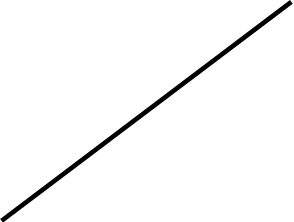 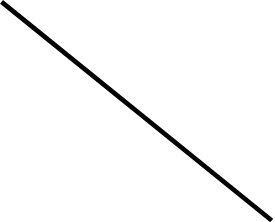 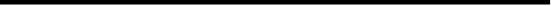 解經者PERSON（動機）		解經原則CONTEXT（處境） 1 解經者:每個查經者都是釋經者我們在讀經的時候要明白聖經，就已經在聖靈的光照之下開始解釋了。1.1每一個讀經的人都有不同的文化背景與觀念。但我們解經不是憑著老我，用自己的想法，傳統來解經，而是要靠著聖靈的光照來查考經。林後5:16 ［所以，我們從今以後，不憑著外貌（原文是肉體；本節同）認人了。雖然憑著外貌認過基督，如今卻不再這樣認他了。］查經者不再憑著肉體查經，因為體貼肉體的是死，體貼聖靈的是生命平安。1.2我們作為解經者是不完全的，仍會犯錯，所以要謙卑，不斷地修正，聖經會修正我們。不是我們修正聖經。腓3:12 ［這不是說我已經得著了，已經完全了；我乃是竭力追求，或者可以得著基督耶穌所以得著我的。 ］、太5:48［所以，你們要完全，像你們的天父完全一樣。 ］、提後3:16-17［聖經都是神所默示的,於教訓、督責、使人歸正、教導人學義都是有益的，叫屬神的人得以完全，預備行各樣的善事。 ］ 1.3我們認識真理的過程是漸進的，不是一次到位的。—沒有人擁有全部的真理，只有聖經是全部的真理。弗4：13-16 ［直等到我們眾人在真道上同歸於一，認識神的兒子,得以長大成人，滿有基督長成的身量，使我們不再作小孩子,中了人的詭計和欺騙的法術，被一切異教之風搖動，飄來飄去，就隨從各樣的異端；惟用愛心說誠實話，凡事長進，連於元首基督，全身都靠他聯絡得合式，百節各按各職，照著各體的功用彼此相助，便叫身體漸漸增長，在愛中建立自己］。彼後3：1 8 ［你們卻要在我們主救主耶穌基督的恩典和知識上有長進。願榮耀歸給他，從今直到永遠。阿們！］。猶1:20［親愛的弟兄啊，你們卻要在至聖的真道上造就自己，在聖靈裡禱告］。1.4真正的認識真理在於身體力行，約8:31-32耶穌對信他的猶太人說: [你們若常常遵守我的道，就真是我的門徒;你們必曉得真理，真理必叫你們得以自由。]2.聖經（經文）：是神的話，是真理。在人類歷史的處境裡賜下的。2.1聖經是神的道藉著人類的語言表達出來。2.2聖經…神的道是永存的。約1:9［那光是真光，照亮一切生在世上的人。］。彼前1：23-25［你們蒙了重生，不是由於能壞的種子，乃是由於不能壞的種子是藉著神活潑常存的道。因為凡有血氣的，盡都如草；他的美榮都像草上的花。草必枯乾，花必凋謝；惟有主的道是永存的。所傳給你們的福音就是這道。］2.3聖經不是一本教義手冊、條例準則，像一本家電使用手冊。神乃是在人類歷史的真實環境中向人說話。來1:1-2 ［神既在古時藉著眾先知多次多方的曉諭列祖，就在這末世藉著他兒子曉諭我們；又早已立他為承受萬有的，也曾藉為他創造諸世界。］聖經是在救贖歷史裡面的啟示，所以基督耶穌道成肉身--最高的啟示，是一個歷史事實。啟示都具有歷史事實性。聖靈不會感動聖經作者寫下與歷史事實相反的事情。2.4聖經的寫作背景：從摩西到新約的寫成時距1500年左右，神使用不同身分的作者，以各種傳播文體（歷史故事、年代族譜、詩歌、戲劇、箴言、書信…）等來啟示真理,特別是有關救贖方面。聖經的文體有多樣性，但主題有一致性。三。解經的原則清教徒有六項解經原則（巴刻）1.1按字意和文法解釋聖經。什麼叫“文法”？文法是語言（文字，口語）構造的基本規律，是詞與詞、句與句之間結連在一起所必須遵守的原則。作者採用文字來傳達信息的時候，通常都會遵照一般語言的法則來表達。 宗教改革者堅持﹕聖經的字意-即文法上，自然的，作者的原意-乃是聖經的唯一意思。解經的目的，就是藉謹慎留意上下文和文法，找到此原意。找到明顯的，合理的意義，而不是挖空心思找奇特的意思。	文法例子：使徒行傳16：31，當保羅對獄卒說：“當信主耶穌，你和你一家都必得救。”有人認為保羅的意思是當一個人信主之後，他的全家人就自然而然會得救。他會說：“我的爸爸信主了，我就不必信耶穌也會得救！”這樣說對不對？不對！因為這種解釋忽略了經文文法結構的意義。其實這節經文可以翻譯為“當信主耶穌，你和你一家都必（因信耶穌而）得救。”把“信耶穌”這個動詞再複述一遍，就合經文的意思了，使讀者一目了然，不需要大費周章就清楚了。你若想明白一段有爭議性經文的真正意思的話，要留意經文的完整性，其主題，和上下文。上下文是解經的王道!“當你（在研究聖經而）迷失方向的時候，請攀登”上下文“的樹，可助你擴張視野，確定前面的方向。”（Howard Hendricks）救贖歷史是上下文（這段經文講的是在什麼時代發生的事？在挪亞時代，出埃及時代，南北國分裂的時候，被擄歸回的時候，新約初代教會的時候寫的？）還有文字的上下文，我們都要留意。1.2 解釋聖經必須一致和諧。聖經既然是上帝的話，表達上帝唯一的旨意，它所宣稱的一切事都是真理，經文之間不可能有真正的衝突。特別注重表面的矛盾，是不敬虔的表現。（一）不清楚的地方，由清楚的經訓來解釋。（二）邊緣性不清楚的事，以基要的，我們確信的真理來解釋，前者符合後者。因此，任何不「符合信仰的原則，要理問答裡的要點，信經，主禱文，十誡，和聖禮的教義」的解釋，都不可能是正確的。這兩項原則總稱為「信仰的類比」。這表示聖經內在是一致的，自己解釋自己的。奧古斯丁的格言：聖經要由聖經來詮釋。就是“神決定了祂自己話語的意義。這個原則將任何文本的意義限制在符合其他經文的範圍內。這導致了兩項明顯而重要的解經原則。  第一，隱晦難解的經文必須依據其他文義清晰的經節來詮釋。第二，每當新約作者明白詮釋舊約經文時，其見解都是正確的。例子：在使徒行傳第二章彼得的講道，彼得引用舊約約珥書2：28-32節，和詩篇16：8-11，110：1（大衛指著耶穌說的。）1.3按著教義解釋聖經，聖經是一本教義性的書；教導我們關於上帝，和受造物與上帝的關係。以上帝為中心的解釋聖經。1.4 按歷史順序的解釋聖經，以基督為中心的解釋。基督是「聖經真正的主題﹕所有經文都為基督作見證。基督是聖經的總結，聖經在每一頁裏，差不多在每一節裏，預言基督，預表基督，表明基督。閱讀這篇文章：聖經故事大綱（Following the Plot of the Bible） 作者：Lee Irons誠之譯自：https://yimawusi.net/2021/01/29/following-the-plot-of-the-bible-lee-irons/在《旧约》之下，基督被蒙上了面纱，在《新约》之下被揭露了。所有应许的中心和相遇之处是基督。基督是在圣礼中象征。 圣经家谱用来引导我们进入基督的真实路线。圣经律法将我们带到基督面前。律法是我們訓蒙的師傅。圣经的福音是基督的光，我们借此聆听和跟随他。基督是整本圣经的实质，精髓，灵魂和范围。“我們應該用一種基於神明確的設計，即在經文中發現基督的方式，來閱讀聖經。任何偏離這個目標的人，縱使他窮一生之力努力學習，也不會得到真理的知識；因為如果沒有神的智慧，我們還能擁有什麼智慧呢？“——約翰福音5：39，加爾文的註釋。“讀聖經有兩種方法。其中一種方法是聖經基本上是與你有關的：像是你該做什麼，才能與神和好？這樣一來，你永遠不會有確實而可靠的盼望，因為你總是知道自己永遠無法達到這個標準；你對未來就不會有把握。或者你可以這樣讀，就是聖經都是關於耶穌的。聖經記載的每一件事，不是關於你該作什麼，使你可以與神和好，而是祂已經成就了什麼，使你可以與神有絕對正確的關係。這就有如耶穌基督在對你說：'除非你正確閱讀聖經，除非你明白救恩唯靠恩典，你永遠不會有一個確實而肯定的盼望。但是一旦你明白，聖經都是關於我——耶穌基督，那麼，你就會得到有平安。你可以確知你有未來的保證，可以面對任何的事。'”—Tim Keller所以聖經每一部分的作者，也就是上帝，也是在講述一個關於祂所創造的真實世界的總體故事。聖經有一條基本的故事情節主線，所有部分都與該主線相關，並且要圍繞著這個主線來理解所有的部分。—Tim Keller約伯記：以基督為中心。贖罪日：利未記16章，也是以基督為中心的。1.5 從經驗和實際來解釋聖經。聖經是一本關乎屬靈經驗的書，寫出了人的屬靈方面經歷的問題，例如﹕信心，懷疑，誘惑，絕望，恐懼，盼望，與罪的掙扎，撒但的攻擊，屬靈喜樂的高峰，也有心靈被拋棄在乾旱之地。《天路歷程》詳細描述了一個天路客在追求真理道路上面對種種挑戰時內心的屬靈經歷。1.6 以信心解釋聖經，尋求現實中的應用。聖經是非常實際的一本書，向人具體的情況說話。一段經文的應用來自經文本身。因此，解經工作的一部份就是找出經文裡面教義的「用途」。解釋的意思，就是讓經文對聽者有意義，有適切感；若沒有指出經文在「教導，督責，使人歸正，教導人學義」方面有什麼用途，那麼解經的工作還是未完成。經文的一些典型「用途」（應用方式）包括﹕教導的應用﹕應用所解釋過的教義，提出教義的涵意，來塑造人的判斷能力，使人們按上帝的心意來對待事物。勸勉的應用﹕呼召聽眾採取行動。安慰的應用﹕指出教義如何解決人的懷疑與不定。反省的應用﹕勸勉聽眾自我檢查，呼召信徒以剛已解釋過的教義來衡量自己的屬靈光景（例如﹕一個重生的人的標誌；活出基督徒某一方面的特權或任務）。應用經文必須現實﹕解經者必須留意，有沒有使經文向人們實際的情況說話。昨日的應用，不一定能向今天的情況說話。…例子：利未记19章19节：不可用两样掺杂的料做衣服；基督徒穿100%纯棉？太14:29 彼得行走在水面上，我们也为了顺服基督而试着在水面上行走？ 耶穌洗門徒的腳，我們要不要在教會也為來的人先洗腳？初代教會大家見面彼此親嘴，我們也要這樣做嗎？解經者要針對這個時代的需要來應用聖經，刺透人心，造就生命（有別於不適切，混亂的應用），找到合適的應用，無疑是非常不容易的，需要智慧，熱心和默想。若要實際的應用聖經，我們必須熟識人們心中在想什麼事。清教徒堅持，要成為一位釋經者，除了研讀聖經以外，還必須研究人。2. 清教徒解經原則的運用2.1這些字，事實上是什麼意思？耶穌說，天國近了，你們要悔改！那麼天國、悔改是什麼意思呢？2.2其它經文對這段經文帶來什麼亮光？這段經文與聖經整體的啟示的關係是什麼？如何符合後者？舊約摩西五經中的殺牛羊獻贖罪祭，到了以賽亞書漸漸啟明：是預表有一位忠仆為眾罪受害，成為眾人的“贖罪祭”（賽53:10）。到了新約，施洗約翰更明确指出耶穌就是“神的羔羊，除去世人罪孽的！”（約1:29）但直到耶穌釘死在十字架上，這贖罪祭的意義才完全顯明。圣經是神所默示的，有其一貫性，其內容不互相矛盾。2.3這段經文教導我們那些關於上帝，關於人與上帝的關係的真理？2.4這些真理與基督拯救的工作有什麼關係？基督福音對了解這段經文帶來什麼亮光？2.5 這些真理勾畫出怎樣的經歷？經文要解釋，培養，或糾正那些經歷？這些真理記載在聖經中，是為了那些「實際目的」 2.6 這些真理如何應用在我的身上、在他人的身上？如何應用在我們的處境裏？它們對今天人類那些情況說話？它們教導我們應該信什麼？怎樣活？四。解經的藍圖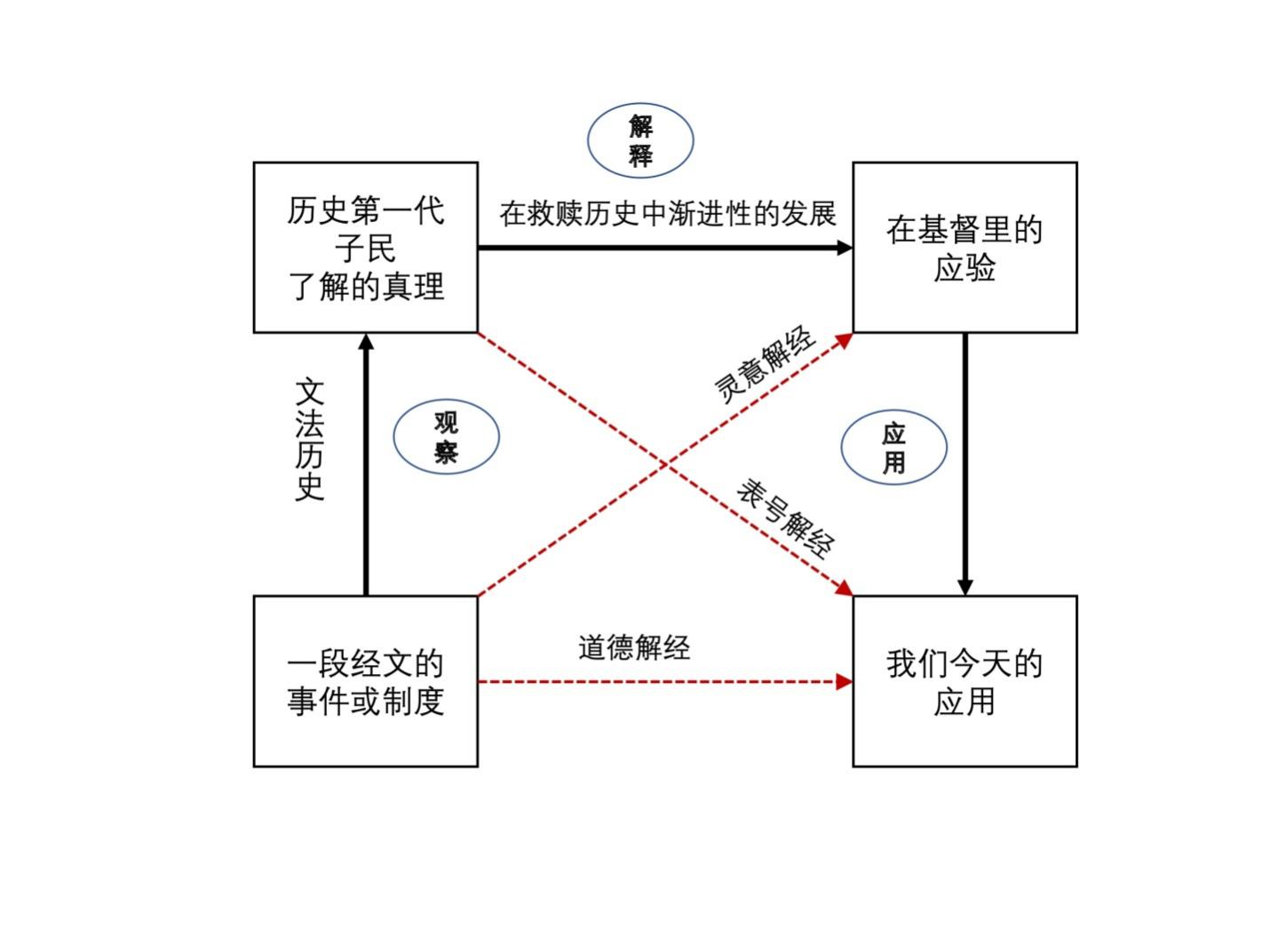 這張圖是在呂沛淵牧師的《實用解經學》書裡面拿出來，作了一些改動。1. 以基督為中心的釋經法讓我們從左下角起步：在聖經中的一段經文（特殊的製度（例如：聖殿）或事件（例如：出埃及）。你的解經目標是右下角：在21世紀的今天下作出應用。問題是如何從左下角到達右下角。如果你跟隨的是黑色箭頭，那就對了，這叫做以基督為中心的釋經法。如果跟隨紅色的箭頭，就不算是真正忠心的應用神的話。一旦你從聖經的經文出發，你的第一個目的地應該是左上角，這是這節經文在其特定的背景下所要教導的真理。為了要達到這個目的，你必須運用解經學的規則，了解這段經文的文學體裁、前後文，分析字詞，句子和段落所要教導的要點，就是文法歷史解經法。這樣，你才能從左下角移動到左上角：第一代子民了解的真理。即使你明白了這個真理，還不能馬上把它應用到當代的會眾身上，因為它還不適合在基督裡的新約會眾。 “救贖歷史”的這個箭頭，強迫我們不把這段經文理解為是一個脫離現實的真理，而是神在聖約背景下把這段真理賜給我們的，是有關耶穌基督在歷史中救贖祂子民的工作的具體真理。這個真理是有歷史脈絡的真理——這個真理有其歷史的支柱，就是神在聖約裡如何對待百姓的歷史。例子：［聖所的金燈檯］出25：31-40要明白舊約的真理如何一步一步在基督偉大救贖工作中成全，不是件容易的事，但聖經確實告訴我們，耶穌基督是整本聖經的中心，耶穌是舊約真理的應驗，路加福音24：27-[於是從摩西和眾先知起，凡經上所指著自己的話都給他們講解明白了。]路加福音24：44-45[耶穌對他們說 ：這就是我從前與你們同在之時所告訴你們的話說：摩西的律法、 先知的書，和詩篇上所記的，凡指著我的話都必須應驗。於是耶穌開他們的心竅，使他們 能明白聖經]約翰福音5：39[你們查考聖經，因你們以為內中有永生；給我作見證的就是這經。]聖經是在述說那唯一的、前後統一的故事，即神在基督裡的救贖過程。不過，雖然認識基督在舊約的角色很重要，但是我們的工作還沒結束。你不能很籠統地說一句：「這就是耶穌如何應驗了這段經文，要相信祂。阿門。我們禱告。」就結束了。根據我們的圖表，一旦我們證明基督如何應驗這段經文後，我們仍然必須把基督的位格和工作——這是在舊約裡預示，在新約裡顯明的——的意義，應用到會眾身上。這是每個禮拜都不同的，因為不同的舊約經文會顯明基督位格和工作獨特而多彩多姿的層面。例如：今天你是否與真光聯合，成為光明之子，行事為人像光明之子，結出光明的果子就是一切良善，公義，誠實等等。耶穌說，太5：14-16[“你們是世上的光。城造在山上，是不能隱藏的。人點燈，不放在斗底下，是放在燈檯上，就照亮一家的人。你們的光也當這樣照在人前，叫他們看見你們的好行為，便將榮耀歸給你們在天上的父。]例子在詩篇73篇。不以基督為中心的解經2.1靈意解經若讀經文時不加解釋，從經文直接說這是指向耶穌，就叫［靈意解經］ALLEGORICAL。從左下角直接到右上角。靈意解經缺乏文法、歷史、其他經文的解釋及支持，所以導出來的結論不知道對不對。比如說參孫，若直接說參孫是指向耶穌的反面教材，這是靈意解經，因為沒有經文直接這樣說。但若我們說參孫在當時是士師，士師是當時被神揀選的有能力的人，以色列當代的人讀到參孫時他們知道，參孫代表被神揀選的解救者；士師也是預表彌賽亞。以色列人盼望有一位力大無窮的解救者。但參孫雖然有神的能力，卻沒有神的同在，犯了拿細耳人應守的規條，追求自己的情慾。參孫的結局是很悲慘的。他被稱為［反士師］，他的生命是反面教材。以色列人透過參孫，學會了彌賽亞應該不只是一個大能者，而是要被分別為聖、真正歸主的人，而且他的心要在神的旨意、神的百姓身上。有能力的人不一定聖潔，但聖潔的人一定有能力。聖潔就是分別為聖歸主。所以參孫是從反面指向耶穌基督的。耶穌不只是大能者，也全心遵行天父的旨意。士師、君王都預表彌賽亞。彌賽亞不能只是位大能者，還必須分別為聖、願意捨己。基督既然為我死了，我要為他活著，耶穌的愛激勵我們。參孫幫助我們注目仰望耶穌，讓我們可以願意捨己，學習耶穌分別為聖歸主，靠著主耶穌把信仰應用在生活裡面。靈意解經也可算是一種先入為主，斷章取義法。說聖經中一些神秘的事物或人物有更深一層的含意。        例如∶一位靈意解經者解釋說，方舟可比喻為教會，挪亞代表基督。也解釋耶穌騎驢進耶路撒冷是神的話進入人的靈魂，驢代表舊約聖經的信息，驢駒子（幼驢）是新約聖經的信息，沒有人騎過是指耶穌道成肉身以前，神的信息沒有人願意接受。	靈意解經的危機常被聖經學者提出來，吩咐我們要小心∶2.1.1靈意解經非常主觀∶任由人運用自己的幻想去猜測意思。如此，經文的真義不但沒有註讀出來，反而許多個人的觀念被讀入經文去。2.1.2靈意解經過份注重找出經文隱藏的含義，因此對詞句的基本定義容易忽略。2.1.3靈意解經法沒有客觀的標準來衡量解經的準確性，一切都是根據解經者個人的主觀判斷。2.2 道德解經若從一段經文直接跳到應用叫道德解經。比如說講到參孫就直接講要過［聖潔生活］，卻沒有講到耶穌及他的十字架。講到十一奉獻，就說奉獻就蒙福，卻不讓人了解耶穌為我們捨棄天上榮華,死在十字架上的意義。我們不明白，就不能讓我們的心與主同行耒過奉獻的生活。反而變成有愈奉獻愈想蒙福的不正確心態。重點就從耶穌變成蒙福了。2.3 表號解經若從經文在歷史上一開始被了解的意思，直接跳到應用，叫表號解經（從左上角直接到右下角）。SYMBOLIC它的問題是可以講出當時的屬天意義，但沒有提到耶穌。這個圖就是我們要記住的解經方法。例如金燈檯，第一代人知道它代表光，生命，救贖〉所以就直接把它當成一個記號說我們要在神的光中行走，卻沒有提到這段經文,在救贖歷史的漸進中所扮演的角色，以及承先啟後的關係…最終極指向耶穌基督是生命的光，這就叫表號解經。又例如洗腳，一開始是耶穌為門徒做的〉表示要彼此相愛。洗腳出現以後，第一代使徒知道洗腳代表彼此相愛。表號解經者就直接說我們也應該彼此相愛，但他們沒有說到耶穌是捨棄天上榮華，甘願卑微以至於死，捨己為我們洗腳，所以我們要效法耶穌愛我們的心去愛彼此。表號解經者只知道洗腳等於相愛，所以我們要相愛這不完全。若連洗腳代表彼此相愛的意義都不知道，純粹說因為耶穌為門徒洗腳，我們也要給弟兄姊妹洗腳，就叫道德解經。小結：解經的藍圖若以三段分法就是觀察…明白在當代時空該段經文內的事情、人物有何意義；解釋…了解該啟示在歷史中如何漸進的進展••神的兒子最終在十字架的啟示；最後應用…在生活裡面。泰北晨曦門徒訓練中心課程：《基本解經原理》第四講 解經的方法一。導言彼前1:10-12 [論到這救恩，那預先說你們要得恩典的眾先知早已詳細的尋求考察，就是考察在他們心里基督的靈，預先證明基督受苦難，後來得榮耀，是指著什麼時候，並怎樣的時候。他們得了啟示，知道你們所傳講的一切事，不是為自己，乃是為你們。那靠著從天上差來的聖靈傳福音給你，現在將這些事報給你們，天使也願意詳細察看這些事。］羅15:4［從前所寫的聖經都是為教訓我們寫的，叫我們因聖經所生的忍耐和安慰可以得著盼望。］提後3： 16-17［聖經都是神所默示的，於教訓、督責、使人歸正、教導人學義都是有益的，叫屬神的人得以完全，預備行各樣的善事。］雅1:25［惟有詳細察看那全備，使人自由之律法的，並且時常如此，這人既不是聽了就忘，乃是實在行出來，就在他所行的事上必然得福。］詩119:105［你的話是我腳前的燈，是我路上的光。］申6: 9 ［以色列啊，你要聽！耶和華我們神是獨一的主。你要盡心、盡性、盡力愛耶和華你的神。我今日所吩咐你的話都要記在心上，也要殷勤教訓你的兒女。無論你坐在家裡，行在路上，躺下，起來，都要談論。也要係在手上為記號，戴在額上為經文；又要寫在你房屋的門框上，並你的城門上。］陆苏河《解经有路》的总结是个非常好的提醒。他说，“上下文体裁背景，渐启明一贯要清。” “渐启明”是涉及圣经某些内容渐渐启示明白的现象；“一贯”是关乎圣经的一贯性、合一性；“要清”则是指圣经的教训要以清楚的经文为根据。查考聖經可分兩階段…解釋與運用。解釋（包含觀察）…THEN AND THERE,彼時彼地。運用-NOW AND HERE 此時此地。二。觀察與解釋:了解彼時彼地THEN AND THERE所發生的事情、原作者的本意及當時讀者或聽眾的環境背景。找出神的啟示對［他們］的意義，也就是啟示賜下來的時候，第一代人領受時的了解。所以解釋要依當時讀者聽眾的環境背景,來知道對他們的意義。神創世記［日］是24小時嗎？創1章，神第一天造光、第二天造天/海、第三天造地、第四天造光體、第五天造鳥/水中活物、第六天造蟲/動物、人。第一天	造光			第四天	造光體、第二天	造天/海		第五天	造鳥/水中活物第三天	造地			第六天	造蟲/動物、人。神在前三天提供架構的範疇、後三天提供範疇的內容物。神前三天解決混沌的問題，後三天解決空虛的問題。要解決人生空虛混沌的問題必須接待耶穌，才能有新生。人生空虛混沌的原因在於沒有架構，沒有內容，架構是活在神的國度裡；內容是在基督耶穌裡的新生命。所以如果我們不明白神創造的架構，光爭論是不是24小時，就忽略在耶穌裡面寶貴的救恩是有架構的、有內容的。新造的人生架構是活在基督耶穌裡面。2.仔細研讀經文，提出適當的問題。問問題的心態［主阿請說，僕人敬聽］。尋求神的幫助。詩27:4［有一件事，我曾求耶和華，我仍耶和華的殿中，瞻仰他的榮美，在他的殿裡求問。］不要在神之外求問別的，要在神家中求問。話語思想、順著神的心意學習。求問神,另外還要靠神的話語思想，順著神的心意學習。2.1兩個基本問題:上下文和內容。上下文解決架構、範疇的問題，解決混沌的問題。如何問正確的關於上下文的問題?2.1.1歷史背景：（1）時間與文化地理歷史背景：作者與讀者…例如我們要知道先知書是寫成於被擄前或被擄後。箴言25：21-22 把炭火堆在他的頭上。古人認錯罪悔改的一個動作表現。耶穌所用的比喻都跟巴勒斯坦當時的風俗習慣有關。耶穌在路加福音15章浪子的比喻。另外駱駝穿過針眼的比喻，太19：16-26 耶穌在格拉森趕鬼，王為他兒子擺設娶親的筵席的比喻，太22:1-7。葡萄園作工的比喻，太20：1-7現在我們看太20：16 [這樣，那在後的，將要在前];我們再往前看太19：30［然而，有許多在前的，在前的，將要在後，在後的將要在前。］有時候我們會被分段干擾，所以我們不要管分段，原文是沒有分段分節的。剛剛二節經文把葡萄園的比喻夾在中間，可見這個比喻的中心思想反映出［在前的要在後,在後的要在前］這個真理。那什麼是在後的？什麼是在前的？有人說本來靠律法的在前，後來靠恩典的在前;也有人說猶太人本來在前，後來外邦人在前。這個比喻的關鍵中心在［一切都是恩典］。神選召人的方式不盡相同，但多給誰就向誰多取，多托誰就向誰多要，這才是公平。清早進來的人想靠律法得救，若他們能守住全律法，當然可以得救，但實際上這是做不到的。反而依靠神的恩典不靠行律法的人可以在前面。羅馬書11：6［既是出於恩典，就不在乎行為；不然，恩典就不是恩典了。］這段比喻上文(太19:24)講到駱駝穿過針的眼，比財主進神的國還容易、下文(太19:27-30)［彼得對耶穌說：“看哪,我們已經撇下所有的跟從你，將來我們要得什麼呢？ ” 我們比少年官好啊，我們有什麼回報呢？耶穌說：28節耶穌說你們要坐在寶座上，將來得榮耀：“我實在告訴你們，你們這跟從我的人,到復興的時候，人子坐在他榮耀的寶座上，你們也要坐在十二個寶座上，審判以色列十二個支派。30節凡為我的名撇下房屋，或是弟兄、姊妹、父親、母親、兒女、（但沒有講到妻子）田地的，必要得著百倍，並且承受永生。然而，有許多在前的，將要在後；在後的，將要在前。］。我們所有的東西都是耶穌給我們的，我們什麼也沒有舍，只是白白得恩典。比喻告訴我們：天國裡像嬰孩的人就到前面去了。嬰孩什麼都沒有做。與主聯合的人是在前面的。老是抱怨的人就到後面去了。靠福音的在前面，靠律法的就在後。太20：17後，耶穌告訴門徒要上十字架的事情，耶穌負上代價，我們白白得到恩典，所以我們要為愛我們的主活。我們沒有什麼功勞可誇。主的羊聽主的聲音的背景，約翰福音10：1-6 [我實實在在的告訴你們，人進羊圈，不從門進去，倒從別處爬進去，那人就是賊，就是強盜。從門進去的，才是羊的牧人。看門的 就給他開門；羊也聽他的聲音。他按著名叫自己的羊，把羊領出來。既放出自己的羊來，就在前頭走，羊也跟著他，因為認得他的聲音。羊不跟著生人；因為不認得他的聲音。必要逃跑。耶穌將這比喻告訴他們，但他們不明白所說的是甚麼意思。]腓立比書4：1[我親愛的弟兄，你們要靠主站立得穩。]生活背景 阿摩司書5:15 在城門口秉公行義。2.1.2 寫作的場合背景及目的:明白作者意图，既是解经的出发点，也是解经的终极目标。而不是對我有什麼用。马太记载主第一个讲道是以赛亚9：1-2（4：14-15），为要说明耶稣基督是赛9：6所预言的。路加记载主第一个讲道是赛61：1-2，58：6（4：18-19），为要说明耶稣开始的事工就是弥赛亚的事工。路1：1-4［提阿非羅大人哪，有好些人提筆作書，述說在我們中間所成就的事，是照傳道人從起初親眼看見，又傳給我們的。這些事我既從起頭都詳細考察了，就定意要按著次序寫給你，使你知道所學之道都是確實的。］表明路加寫作的目的是要讓讀者知道所學之道都是確實的,表明這卷書是寫給信主的基督徒，讓他們知道他們所信的基要真理是確實的。約20:30-31［耶穌在門徒面前另外行了許多神蹟，沒有記在這書上。但記這些事要叫你們信耶穌是基督,是神的兒子,並且叫你們信了他，就可以因他的名得生命。］林前13章前後都在講恩賜，若不了解林前13章，就不能了解林前12、14章的意義。林前1 2:28-31 ［神在教會所設立的：第一是使徒，第二是先知，第三是教師， 其次是行異能的，再次是得恩賜醫病的，幫助人的，治理事的，說方言的。29豈都是使徒麼？豈都是先知麼？豈都是教師麼？豈都是行異能的麼？30豈都是得恩賜醫病的麼？豈都是說方言的麼？豈都是繙方言的麼？31你們要切切的求那更大的恩賜。我現今把最妙的道指示你們 。］然後就講到愛…林前13:13 ［如今常存的有信，有望，有愛。這三樣，其中最大的是愛。接下來林前14: 1 ［你們追求愛，也要切慕屬靈的恩賜，其中更要羨慕的，是作先知講道］。接著講到為什麼要追求造就教會的恩賜…真正的愛是十字架的愛、舍己的愛，所以我們在教會裡不要鼓勵說個人經驗恩賜的方言，反而應該鼓勵大家熟悉主的話語、傳講聖經。林前13:13 ［我若將所有的周濟窮人，又捨己身叫人焚燒，卻沒有愛，仍然與我無益。 ］不明白耶穌十字架的意義，就不明白什麼是真正的愛。約一 4:7 ［親愛的弟兄啊，我們應當彼此相愛，因為愛是從神來的。凡有愛心的，都是由神而生，並且認識神。］。約一4:9 ［神差他獨生子到世間來，使我們藉著他得生，神愛我們的心在此就顯明了。］真正的愛是從神而來的,這裡的愛講的是耶穌上十字架的愛不是一般的愛。不認識十字架,就不可能有真正的愛。凡不曾經歷耶穌上十字架死裡復活的愛,人不知道什麼是真正的愛。把林前13:4-8裡面的［愛］改成耶穌或神，我們就更能體會裡面的意思。不是我們愛神，乃是神先愛我們。 2.1.2上下文理：每個字詞在句子中的意義、每個句子與其前後句子的關系、連接詞的使用與意義、整段經文的重心為何、作者所要表達的為何、文體體裁為何、如何分段。例如：前面我們說過太19:30跟太20:1不能分開來看。另外太9:35-38耶穌走遍各城各鄉，在會堂裡教訓人，宣講天國的福音，又醫治各樣的病症。他看見許多的人，就憐憫他們；因為他們困苦流離，如同羊沒有牧人一般。於是對門徒說:“要收的莊稼多，作工的人少。所以，你們當求莊稼的主打發工人出去收他的莊稼。”，太10:1 ［耶穌叫了十二個門徒來，給他們權柄，能趕逐污鬼，並醫治各樣的病症。］要連在一起看。把聖經分章分節對我們閱讀是有幫助的,但我們不要被章節限制住，否則不能了解上下文。若只讀太9:38就以為主要我們禱告求主差遣工人，但看到後面，就知道禱告的人就是被差遣的人。人人要羨慕善工。舊約有十誡，新約要不要遵守十誡呢？十誡放諸四海皆準、永不改變，到新約時代還是要遵守十誡。但從十誡延伸出來的613條的民刑事法律以及禮儀道德潔淨條例,會隨著神漸進的啟示改變，因為這些後來都在耶穌裡面成全了。例如耶穌—次獻上永遠獻上，所以我們現在不用殺牛殺羊。但不表示這些禮儀道德潔淨條例對基督徒沒有意義，我們透過那些民刑事法律以及禮儀道德潔淨條例可以更多了解耶穌、明白耶穌十字架的意義與生命的意義，例如利16章贖罪日的細節全部在耶穌身上應驗了。所以這些禮儀潔淨條例不是被耶穌廢去,而是被耶穌成全了。律法是聖潔生活的指南，我們不靠律法，但也不能輕看律法。律法是生命的教訓。2.2 內容問題——內容：解決空虛的問題。包括字本身的意義、字詞間的關聯、句子的文法結構、介係詞的用法、句子的意義為何、整段內容的意義為何。2.2.1字本身的意義太24 : 6-8 ［你們也要聽見打仗和打仗的風聲，總不要驚慌；因為這些事是必須有的）只是末期還沒有到。民要攻打民，國要攻打國；多處必有餓荒、地震。這都是災難的起頭。］［末世］是主耶穌第一次來跟第二次來中間的時期，末世並不是指耶穌第二次來之前一段時間，所以第一世紀的基督徒已經活在末世了。［災難］原文指產痛。耶穌再來前災禍愈來愈多，就像產痛是頻率愈來愈多的。人犯罪受咒詛，所以地有災難。產痛這個字第一次出現在創3章。每次產痛都提醒我們是罪人，亞當夏娃若沒犯錯，生產不會痛。神給姊妹的刑罰是產痛。弟兄呢?汗流滿面才能糊口。創2 ：15 ［耶和華神將那人安置在伊甸園，使他修理，看守。］、民3：8［又要看守會幕的器具，並守所吩咐以色列人的,辦理帳幕的事。 ］都出現［修理看守、辦理］。可見亞當夏娃在伊甸園要任祭司的職分服事神。但亞當犯罪後汗流浹背工作就是咒詛了。羅12:1［所以弟兄們，我以神的慈悲勸你們，將身體獻上，當作活祭，是聖潔的，是神所喜悅的；你們如此事奉乃是理所當然的。］的［事奉］可翻成敬拜，［理所當然］可翻成屬靈的，所以我們知道屬靈的就是合理的。屬乎聖靈的就合乎真理。聖靈、聖經跟聖道是分不開的。產痛跟汗流滿面都指向耶穌基督，他在這樣大的痛苦底下重生了我們，產生了教會,在十字架上完成救贖大工。耶穌受約翰洗禮的時候聖靈彷彿鴿子降下。聖經第一次出現鴿子在挪亞方舟的時候，洪水將退，鴿子叼著橄欖葉出現，代表刑罰過去了，有新的恩典、新的時代開始。所以耶穌受洗的時候鴿子又出現了，顯明新的時代開始，彌賽亞要來了，有它豐富的涵義。耶1：11-1 2 ［耶和華的話又臨到我說：“耶利米你看見什麼？我說:我看見一根杏樹枝。 ”耶和華對我說:“你看得不錯；因為我留意保守我的話，使得成就。 ”］［杏樹枝］在希伯來文的發音很像［保守］的發音。所以我們要好好查字典。哥林多後書 7:8-11字義研究（磐石之上61-66頁）

「雖然我在那封信上使你們憂傷，但我現在並不後悔；其實我曾經有點後悔，因為知道那封信使你們憂傷，雖然只是暫時的。現在我快樂，不是因為你們憂傷，而是因為你們的憂傷帶來了悔改。你們依照上帝的意思憂傷，凡事就不會因我們受到虧損。因為依照上帝的意思而，可以生出沒有懊悔的悔改，以致得救；世俗的憂傷卻會招致死亡。看哪，你們依照上帝的意思憂傷，在你們中間就產生了怎樣的殷勤、自訴、自恨、恐懼、想念、熱心、責罰（或自責）；你們在各方面都表明了自己在那事上是清白的。」保羅在這裏提到七件事：
(i) 殷勤（或譯作熱心、迫切）
原文中這個字，暗示哥林多教會的人開始在他們自己的現狀認識一事上，態度變得認真、正確了。 (ii) 自訴保羅用 apologia 是說這個字有糾正錯誤的意思。由於他們的罪已經帶來了後果，他們現在關注到的是求上帝幫助他們去處理後果背後的原因，免得他們下次再被定罪。
(iii) 自恨
這個字有自己惱火自己的意思。這是一種新的恨惡感，和他們以前所作的完全相反。
(iv) 恐懼這懼怕表明了一個真正被喚醒的心，而這顆心被帶了到上帝的真道下受管教。
(v) 想念根據上下文，我們也許能為保羅的思路找到一條線索。除了因罪而導致的與上帝的隔離和與屬他之人（尤其指保羅）的隔離以外，還有什麼能叫他們產生渴望之情呢？這也就是為什麼在不得已的情況下，把會友逐出教會是必要的；這樣做不但是為了達到叫那人得以重整之目的，其本身也是達到目的的方法，因為這會使被逐的那人因自己的現況而渴望恢復從前所享有的特權。
(vi) 熱心它象徵對某種事物專一的渴求。在這裏，這個渴求的對象可能是保羅或保羅對他們的情意。重新恢復事奉的意願，並且參與事工，與上帝所興起的僕人一同作工，正是真心悔改的一個記號。
(vii) 自責
中文聖經和合本翻成「責罰」，它能帶出「準備好等候見到公義的彰顯」的意思。這詞含有「補償」的意思。悔改不單是建立在赦免上的新生樣式，也是深入探究以往，看看有什麼能補救的地方，靠上帝的恩典儘量去補救。
以上對悔改的分析足以告訴我們，悔改是一件何等徹底的事，它影響到我們的情感，但也涉及到我們生命的每一個層面，並且直斥我們對人、對上帝的關係。如果你以為悔改只是在剛信主時一次性的表現，那你就大錯了。悔改是指一生都要歸回上帝的目的，因此，我們要一生一世不斷悔改.在但以理書1:1-2 ，示拿地 我們看見神的殿宇被人掠奪，財寶好像被放置在征服祂的神的神廟裏。1章2節告訴我們，這些財寶被帶到了。聖經中只有幾次提到示拿地，但幾乎每次都與驕傲、邪惡、壓迫上帝的子民、與上帝爭戰有關。在創世記第十章中，它是那個叛逆英雄，也是獵戶寧錄開始他王國的地方。巴別塔，那座人類驕傲和反抗上帝的紀念碑，也是在這裏建造的（創世記第十一章）。在撒迦利亞書第五章裏，悖逆上帝的人類在示拿地建造了一座殿，它是罪惡本身的化身。換句話說，上帝的財物在這裏可以說是被帶到了地上邪惡的中心，也就是從一開始就高舉自己反對上帝的地方。難怪在啟示錄十七章中，巴比倫被描述為上帝子民的大淫婦和仇敵。這就是聖殿的財寶和但以理和他的朋友們被帶去的地方。不只是被帶到別的地方去，而是被帶到那地，那邪惡的總部去。但上帝保守了但以理。（在罪惡的世界裏保持忠心（但以理書一） 臺北希望教會 http://newhopetaipei.org/ 柯睿理牧師）2.2.2 字詞間的關聯:以賽亞書55：1-2[你們一切乾渴的都當就近水來；沒有銀錢的也可以來。你們都來，買了吃；不用銀錢，不用價值，也來買酒和奶。你們為何花錢（原文是平銀）買那不足為食物的？用勞碌得來的買那不使人飽足的呢？你們要留意聽我的話就能吃那美物，得享肥甘，心中喜樂。] 來買，又不要錢，是矛盾的嗎？太5-7章是登山寶訓，太5:17-20［莫想我來要廢掉律法和先知。我來不是要廢掉，乃是要成全。我實在告訴你們，就是到天地都廢去了，律法的一點一畫也不能廢去，都要成全。所以，無論何人廢掉這誡命中最小的一條，又教訓人這樣作,他在天國要稱為最小的。但無論何人遵行這誡命，又教訓人遵行，他在天國要稱為大的。我告訴你們，你們的義若不勝於文士和法利賽人的義，斷不能進天國。］為什麼主耶穌這裡說文士和法利賽人的義？太5:21［你們聽見有吩咐古人的話，說：“不可殺人”］;太5:27［你們聽見有話說：“不可姦淫。”］；太5:31［又有話說:人若休妻，就當給他休書。］主耶穌在其他的地方回答別人的問題的時候，都說［經上記著說:］,只有在這裡講［你們聽見有話說…］,這裡［有話說］說話的人就是法利賽人跟文士。法利賽人跟文士搞出一套屬人屬肉體的、注重外在方式讓人自以為能夠遵守律法。太5:38［以眼還眼以牙還牙］是神給審判官判事的標準，不是個人報復的方法，法利賽人跟文士卻用這個教大家有人打你就打回去。所以主耶穌反對的是法利賽人跟文士的義，不是反對律法。2.2.3句子的文法結構大使命的主要結構是［使作門徒］。旁邊有三個分詞：去，施洗，教導。[going ][ baptizing ][ teaching ],這就是實行大使命的方法。教會要去傳福音、要給人施洗、施行大使命不只是一個口號，乃有步驟的。弗5:18［不要醉酒，酒能使人放蕩；乃要被聖靈充滿。］是書信書中唯一一處講到聖靈充滿。顯然這是個命令。使徒行傳裡面的聖靈充滿是現象的描述，是歷史事實，不一定每個細節都會重現在今天的教會身上，但聖靈充滿的本質是每一個基督徒都應該經歷的,就是被聖靈完全的掌管。聖靈充滿的本質不是放蕩不是醉酒，聖靈掌控生命的每一部份叫被聖靈充滿；語法上這是現在式，是每天不斷進行的；這是命令句，非可有可無，是一定要的;這是被動式，聖靈是主，我們是被他充滿，不可能用人的方法操縱；這是第二人稱複數，不是指少數人，所以我們每一個人都要被聖靈充滿。後面用五個分詞來說明聖靈充滿不可少的五件事情—弗5:19-21［當用詩章，頌詞，靈歌彼此對說，口唱心和的讚美主。凡事要奉我們主耶穌基督的名常常感謝父神。又當存敬畏基督的心，彼此順服。］這是追求聖靈充滿的途徑，所以被聖靈充滿一定要在團契教會裡面；愈感謝讚美神愈容易被聖靈充滿。腓立比書2：1-2 [所以，在基督裡若有什麼勸勉，愛心有什麼安慰，聖靈有什麼交通，心中有什麼慈悲憐憫，你們就要意念相同，愛心相同，有一樣的心思，有一樣的意念，使我的喜樂可以滿足。四段有對應關係，要作排列 在基督裡若有什麼勸勉    	帶來結果   	意念相同（有一樣的心思）  愛心有什麼安慰     		帶來結果	愛心相同聖靈有什麼交通    		帶來結果	有一樣的心靈心中有什麼慈悲憐憫     	帶來結果    有有一樣的動機和目的2.2.4  整段經文的意義：猶大書的中心主旨是我們在基督耶穌里永蒙保守。猶1:1［耶穌基督的僕人,雅各的弟兄猶大，寫信給那被召、在父神裡蒙愛、為耶穌基督保守的人］、猶1:24［那能保守你們不失腳、叫你們無瑕無疵、歡歡喜喜站在他榮耀之前的我們的救主獨一的神］。其中也提到該隱的道路、巴蘭的錯謬、可拉的背叛是我們要避免的，但這卷經文從頭到尾都談到同一件事［神的保守］。這卷書一定就是講神的保守。保守一共在這卷書中出現三次，第三次是猶1:20-21 ［親愛的弟兄啊，你們卻要在至聖的真道上造就自己，在聖靈裡禱告，保守自己常在神的愛中,仰望我們主耶穌基督的憐憫，直到永生。 ］第一因，神必保守我們到底；第二因,我們如何在神主權恩典中盡本分保守我們自己呢？就是在真道上造就自己，禱告、仰望主的憐憫，這些都是現代分詞、表示不斷進行。猶大書教我們怎樣在神的保守裡面學習保守我們自己。路得记有非常对称的结构，全书可分为七段：（一）一章1-5节、苦況（二）一章6-22节、2個女人的選擇（三）二章1-23节、在波阿斯的田中（四）三章1-18节、在波阿斯的衣襟下（五）四章1-12节、2個男人的選擇（六）四章13-17节，得子的喜樂和（七）四章18-22节。 家譜：祝福的延長線---大衛---耶穌基督泰北晨曦門徒訓練中心課程：《基本解經原理》（五）三.應用明白經文的原始意義之後，抓住神在歷史中啟示出來的永恆真理，將之運用於我們自己的環境中。當我們觀察解釋神的啟示對第一代人領受的意義後，我們要思想這段經文對我們今天有什麼意義，神藉這段經文向我們說話，我應如何反應？我應該做什麼？神今天給我的功課為何？我們要讀聖經，就是因為神用過去已經說過的話來向今天的我們說話，每天打開聖經就是神在向我們說話。每次打開聖經你要知道神在向你說話。“效法基督”是应用，但即使如此，也不能过度刻板地按照文字遵行。比如说掀翻桌子？难道还要第8天割礼吗？基甸用羊毛試試神，今天我們也要用羊毛嗎？可1 6:7-8［信的人必有神蹟隨著他們，就是奉我的名趕鬼，說新方言，手能拿蛇，若喝了什麼毒物，也必不受害，手按病人，病人就必好了。］信的人定有神蹟奇事發生，奉主的名趕鬼、說新方言（五旬節應驗了，門徒們用當時已存在的他們沒學過的語言講話。方言不一定是不存在在人類世界裡面的語言）。但這段經文裡面並沒有說信的人每一個都要說方言。有每個人都要說方言，保羅為什麼在林前12:30說［豈都是說方言的嗎］?在應用故事敘述時要小心。（D A 卡森）故事敘述部分更有吸引力，但若不妥當處理，他們比講論更容易被誤解。因為一般來講，敘述比講論更容易得出不同的解釋。事實上，小小的故事敘述，不僅應在其所屬書卷的框架下來解釋，而且應在文集下，最終在整個聖經正典之下來解釋。以創世記三十九章，對約瑟在埃及早期的記敘為例。希西家王求长寿（王下二十1-7；赛三十八1-8；代下三十二24）（實用解經法，賴若翰牧師）1. 聖靈保惠師會光照、引導我們。約16:13［只等真理的聖靈來了，他要引導你們明白（原文是進入）一切的真理;因為他不是憑自己說的，乃是把他所聽見的都說出來，並要把將來的事告訴你們。］這個應許是賜給我們的。明白原文是進入。2. 我們要藉著禱告、祈求和感謝運用聖經的真理。約15:7［你們若常在我裡面，我的話也常在你們裡面，凡你們所願意的，祈求，就給你們成就。四.結論:觀察解釋第一代人領受時他們是如何明白的；對今天的我的意義是什麼.1.第一代人領受的事情慢慢發展成耶穌十字架的啟示，兩者一定是有關係的，因為他們是連貫的。絕對不會互相矛盾衝突。它以前是這個意思，今天神再用它向我們說話。2.在文法歷史上沒有這個意思，第一代領受的人從未有這樣的認識理解，今天我們也不可能有那樣的認識理解。這一定是連貫的。整本聖經是有機的、合一的。3.必須以耶穌為中心，都必講到主基督，這是整個解經的關鍵。約5:39［你們查考聖經,因你們以為內中有永生；給我作見證的就是這經。］約6:66-68［從此他門徒中多有退去的，不再和他同行。耶穌就對那十二個門徒說：“你們也要去麼？”西門彼得回答說：“主啊，你有永生之道，我們還歸從誰呢？”］。羅15:4-5 [從前所寫的聖經都是為教訓我們寫的，叫我們因聖經所生的忍耐和安慰可以得著盼望。但願賜忍耐安慰的神叫你們彼此同心,效法基督耶穌。] 第五講  解經的步驟一。前言一段經文並不是獨立的，乃是與整本聖經連在一起的。我們了解這個觀點,解經才不會支離破碎。講解聖經真道,應該要有合一性與連續性。從整體看細節，從細節看整體;從一段經文看整本聖經，從整本聖經看一段經文。提前6​​:20-21 ［提摩太啊，你要保守所託付你的，躲避世俗的虛談和那敵真道、似是而非的學問。已經有人自稱有這學問，就偏離了真道。願恩惠常與你們同在！ ］提後2: 1-2 ［我兒啊，你要在基督耶穌的恩典上剛強起來。你在許多見證人面前聽見我所教訓的，也要交託那忠心能教導別人的人。］提後1：13［你從我聽的那純正話語的規模，要用在基督耶穌裡的信心和愛心，常常守著。］二。解經步驟1. 基本查經法(參LEADING BIBLE DISCUSSIONS, IVP):觀察，解釋，應用，實際做起來的時候，很難區分得很清楚，它們是一體的多面，只是重點不同。1.1觀察1.1.1略讀經文，留心主題及鑰宇（重複出現的字詞），至少讀三遍。略讀是指讀經文的大意，不是指粗略地讀。每讀完一遍之後要默想，再讀再想。默想就是深入地去咀嚼。讀第十遍的感覺會跟讀第一遍不一樣。箴29: 18 ［沒有異象，民就放肆；惟遵守律法的，便為有福。］我們常以為異象就是開教會、開工場。但這裡的VISION不是指洞察力，不是說看到什麼需要、去做什麼事。箴言是詩歌體，有對句，可見異象跟律法不能分開. 異象，原文是默示，與律法是同義詞。所以這句話不能拿來支持我們的雄心壯志。異象就是啟示,就是神的話，我們從神的話語得到人生事奉的方向。不是從神的話語來的就不是這裡指的異象。1.1.2 注意經文前後上下之背景，特別是與本段有直接關係者。1.1.3 細讀經文,記下重點。準備一本筆記本，把合乎聖經的亮光記下來。詩139:17［神啊，你的意念向我何等寶貴！其數何等眾多！ ］我們要去數點，才知道神的意念向我們有多少、有多寶貴。1.1.4 排出分段大綱（主要子句與附屬子句）1.1.5問一些基本問題：誰？發生什麼？在哪裡？什麼時候？為什麼？一定要多問問題。仔細觀察才能問得出問題。1.1.6 注意動詞與主詞的關係1.1.7 注意文路轉折連接之處（連接詞：並且、但是、因為、如此、然而）羅12:1 ［所以弟兄們，我以神的慈悲勸你們，將身體獻上，當作活祭，是聖潔的，是神所喜悅的；你們如此事奉乃是理所當然的。］的［所以］，是因為1 1 ：36 ［因為萬有都是本於他，倚靠他，歸於他。願榮耀歸給他，直到永遠。阿們！］。也可以說是整個羅馬書1-11章講的神愛臨到我們。弗3:14［因此，我在父面前屈膝］的［此］可以說是弗3:1-13,也可以是弗1:1至3: 13。以弗所書充滿了讚美感謝，是保羅書信的最高峰，把神的整個救恩計劃從萬世以先到最後成就講得最清楚的。弗1：1-2［奉神旨意，作基督耶穌使徒的保羅，寫信給在以弗所的聖徒，就是在基督耶穌裡有忠心的人。願恩惠、平安從神我們的父和主耶穌基督歸與你們！ ］問候之後就直接寫弗1:3-14［願頌讚歸與我們主耶穌基督的父神！他在基督裡曾賜給我們天上各樣屬靈的福氣：就如神從創立世界以前，在基督裡揀選了我們，使我們在他面前成為聖潔，無有瑕疵；又因愛我們，就按著自己意旨所喜悅的，預定我們藉著耶穌基督得兒子的名分，使他榮耀的恩典得著稱讚；這恩典是他在愛子裡所賜給我們的。我們藉這愛子的血得蒙救贖，過犯得以赦免，乃是照他豐富的恩典。這恩典是神用諸般智慧聰明，充充足足賞給我們的；都是照他自己所預定的美意，叫我們知道他旨意的奧秘，要照所安排的，在日期滿足的時候，使天上、地上、一切所有的都在基督裡面同歸於一。我們也在他裡面得了基業；這原是那位隨己意行作萬事的，照著他旨意所預定的，叫他的榮耀從我們這首先在基督裡有盼望的人可以得著稱讚。你們既聽見真理的道，就是那叫你們得救的福昔，也信了基督，既然信他，就受了所應許的聖靈為印記。這聖靈是我們得基業的憑據，直等到神之民被贖，使他的榮耀得著稱讚。弗1：3-14在希臘文是一個長句子，是一口氣寫下來的，講到神的預定與揀選。弗1：3-14為全書打了一個根基，他講預定揀選是在頌讚裡面講的。換言之，當我們讀到弗1:3-14我們應該充滿感謝讚美，神在萬世以前揀選我。若不採這樣的觀點，就會對這段經文有誤解。弗1:3-14是一首詩歌，重複出現的主歌在哪裡？弗1：6、弗1:12、弗1:14節（叫他的榮耀得著稱讚）。他們是這段經文最重要的主題。講到預定揀選，目的要我們把頌讚榮耀都歸給神。我們找到主歌，就可以把這經文分成三段，弗1：3-5講聖父、弗1:6-12講聖子，弗1:13 -14講聖靈，深入了解三一真神的救恩計劃如何臨到我們身上。父子靈三位格是合一的，在創造救贖也是如此。父預定揀選我們，子做成十架救恩，靈實施救恩在我們生命裡面。聖父的預定揀選弗1：5。我們一點功勞都沒有。他揀選我們唯一一個原因是弗1：5 ［又因愛我們，就按著自己意旨所喜悅的，預定我們藉著耶穌基督得兒子的名分］,是無條件的揀選。我們身上沒有任何條件被神選中，但神心中當然有祂自已的理由目的與計劃。這裡無條件的揀選不是說神隨便選。聖子的確定救贖弗1:6-12。有限的代贖。意思說有範圍的代贖。主耶穌不是為全世界每一個人死，他知道他為誰死。耶穌不可能不知道最後誰會信，因為聖父已經預定揀選了。主耶穌為每一個人死的說法與舊約的獻祭不符。舊約獻祭的時候，不可能說祭先獻上,然後看誰要個要接受…獻祭不是造成贖罪的可能性，血一流出就確定罪被赦免。所以主耶穌死的時候就確定救贖了、定了。不會說耶穌死了，然後再看看你要不要接受他的救恩。聖經上說神救拔亞伯拉罕的後裔，以信為本的就是亞伯拉罕的後裔，主耶穌為他們死。 約17:9［我為他們祈求，不為世人祈求，卻為你所賜給我的人祈求，因他們本是你的。 ］太26:28［這是我立約的血，為多人流出來，使罪得赦。 ］沒有說為每一個人，只為多人。弗1:13-1 4聖靈把聖子確定的救贖實施在我們身上，在我們身上打了印，讓我們有得基業的憑據。有沒有可能被父揀選、子為他代死，靈打了印記，最後他還是不會得救？不可能。聖靈有效的恩召在我們生命裡面，照明我們的眼睛。1.1.8 注意對照的觀念、句子或人物（直接或間接）。例子：注意對照的觀念。羅馬書8章，體貼聖靈與體貼肉體的對立。加拉太書5章，聖靈與肉體的對比。  林前2章，屬血氣的和屬聖靈的對比。傳導書日光之上和日光之下的對比。箴言：智慧的婦人與愚昧外女的對比。雅歌書：地上的愛情與天上的愛情的對比。1.1.9 寫出本段的中心思想例如：弗1：3-14的中心思想就是使祂榮耀的恩典得到稱贊。神把墮落敗壞的罪人、死在罪中的罪人拯救出來，成為在光明中得基業的聖徒。1.1.10 記下問題或任何不明之處。1.2 解釋 1.2.1字義研究(或片語研究)為何作者會用這個字。例子：彼得前書5：8的“獅子”指魔鬼吞吃人的兇惡模樣。啟示錄5：5的“獅子”是指耶穌的王權和能力。1.2.2 注意作者是否使用特殊修飾語詞，如比喻、成語、雙關語、強調語等。例子：阿摩司書4：4-5，諷刺的表達方式。1.2.3 注意作者是否使用極不平常的用詞。1.2.4 研究句子與句子間的起承轉合、語氣進展、上下句子的關係。1.2.5 作者使用這些詞語句子的目的、表達方式為何。1.2.6 本段經文完整的意義為何（與1.1.9比較深入其關鍵中心）1.2.7 嘗試回答1.1.10所記下的問題。1.2.8 碰到難解的經文的時候，要以清楚的經文解釋不清楚的經文。例子來6到底講的是重生得救的人還是沒有重生得救的人?來6: 4-6 ［論到那些已經蒙了光照、嚐過天恩的滋味、又於聖靈有分，並嚐過神善道的滋味、覺悟來世權能的人，若是離棄道理，就不能叫他們從新懊悔了。因為他們把神的兒子重釘十字架，明明的羞辱他。］是重生得救的人才會這樣，還是沒有重生的人會這樣？猶大有沒有蒙了光照? 約1：9[那光是真光，照亮一切生在世上的人。 ］用同一個字，所以蒙了光照不代表重生得救。猶大有沒有嚐過天恩的滋味？有，他跟了耶穌三年半。於聖靈有分是說與聖靈的工作有關係。主耶穌靠聖靈趕鬼、靠聖靈傳天國的福音、靠聖靈上十字架，所有事奉都靠聖靈，而猶大是主耶穌的佈道團的司庫，或許還有一點恩賜，可見與聖靈的工作有關係不代表真正得救。凡聽到福音、聽到神的話語都算嚐過神善道的滋味。提後4：10提到的底馬離棄了使徒，以及使徒所傳的福音，貪愛世界。使徒行傳中亞拿尼亞、撒非拉在教會裡出入卻欺哄聖靈，可見在教會熱心事奉不代表真正得救。覺悟來世權能，他們都想要逃避死亡上天堂，但不代表一定重生得救。我們從其他清楚的經文知道重生得救永不滅亡（約10章等）。所以，第一，這經文本身沒有一定包含重生得救的人，這段經文就不包括重生得救的人在內。第二，我們不能知道這個人到底是不是重生得救，他以前信現在不信了，我們寧可認為他是一開始就沒有真的重生得救，繼續為他禱告，最後若他到死前都不悔改，顯然這個人當初根本沒有重生。第三，來6:7 ［就如一塊田地，吃過屢次下的雨水，生長菜蔬）合乎耕種的人用，就從神得福］以賽亞書描述以色列人是荒無的田地，所以外表以色列人不是真正重生得救的以色列人。肉身生的不是真以色列人，外面受割禮的不是真割禮。 第四，來6:9［親愛的弟兄們，我們雖是這樣說，卻深信你們的行為強過這些，而且近乎得救。 ］近乎得救並不是說很靠近得救而沒有得救，乃是說你們生活見證的果子是伴隨你們得救的生命，你們生活上的見證正像得救的人。換言之，希伯來書作者是在說:信靠主、重生得救、生活結出果子的人不會像來6:4-6這樣，反而沒有信靠主、沒有重生得救、生活沒結出果子的人要小心了。所以，我們沒有辦法得出結論說來6:4-6認為重生得救的人將來會滅亡，但其他太多清楚的經文說重生得救的人永不滅亡，所以我們知道重生得救的人永不滅亡。這是以經解經的必然結論。1.3  應用 1.3.1 總結A觀察與B解釋得到的結論。1.3.2 禱告，尋求聖靈保惠師的引導［主啊，今天你要我從這段經文中學到什麼功課，得到什麼？ ］求主藉此段經文向你說話。1.3.3 把主要心得運用到自己的生活中，這段經文特別指向生命與生活中的哪一部分，省察自己。看完以弗所書後明白神整個救恩計劃，弗1: 16-22講到神怎樣讓我們心眼打開看到救恩的奇妙，弗2前半章講到我們怎麼死在過犯中與怎麼活過來，弗2後半章講外邦人猶太人中間的牆已經打破了。弗3前半章保羅講他怎樣成為福音的執事，弗3:1 4 ［因此，我在父面前屈膝］之後講到教會個人生活、家庭關係等等。全書的根基從弗1:3-14開始，全貌就可以浮現。其實觀察解釋跟應用很難分，觀察解釋的時候我們就已經在應用了。林後1 3:5-6［你們總要自己省察有信心沒有，也自己試驗。豈不知你們若不是可棄絕的，就有耶穌基督在你們心裡嗎？我卻盼望你們曉得，我們不是可棄絕的人。］我們省察自己，才知道自己有沒有得救的確據。聖經本身就教導我們如何應用。約翰一書可以說是永生的測驗，可以測出自己有沒有永生，約一5:13［我將這些話寫給你們信奉神兒子之名的人，要叫你們知道自己有永生。 ］。約一可以分成三個測驗，第一個是真理的測驗…靈不認耶穌是道成肉身一定是假的基督徒，到底我是不是從心裡確信耶穌死裡復活；第二個是順服的測驗；第三個是愛的測驗，愛神也會愛人。這三個測驗在約一里面一直循環重複出現。約一幫助我們好好省察自己。通過這些測驗的人，約翰告訴我們，我們就有得救的確據了。1.4 問一些重要的問題1.4.1 哪些是我已知道仍未去實行的?1.4.2 哪些是我以前不知道的?1.5 給自己定下可以做到並且可以評估的功課或目標:例如今年要花更多時間讀經禱告，參與更多事奉。計劃要具體可評估。不要說有沒有愛主多一點，這種是無法評估的。四、兩條路線［讀經］與［查經］［讀經］是［見森林］，一天讀3章一年可讀一遍聖經；［查經］是［見樹木］仔細的查考，要觀察、解釋、應用。我們必須［又見森林，又見樹木］，不能［只見樹木，不見森林］路15:3［耶穌就用比喻說：］英文是“這個比喻”,可見下面三個比喻其實是一個大比喻，是不可分的。就像一個樂曲有三個樂章，一氣呵成。這三個故事的主角是誰？牧羊人還是羊？牧羊人。是婦人還是錢？婦女。是父親還是浪子？從前面兩個故事來看，我們知道主角其實是父親不是浪子。所以第三個故事應該主要是在說父愛，不在說浪子回頭金不換。我們與神的關係是父親和兒女的關係，是非常重要的。路15章充分表明這寶貴的真理。路1 5:1-3主要講給文士跟法利賽人聽的，這些人也就是大兒子所扮演的角色。稅吏跟罪人也在旁邊聽，他們扮演的是小兒子的角色。這兩種人都是耶穌演講的對象。從1/100的羊到1/10的錢到1/2的兒子，顯明兒子的重要性。大兒子住家裡，但懷著奴僕的心，是沒有離家的浪子。路15章點明何為恩典，何為悔改。應用：父親多麼愛兒子，等候小兒子。小兒子省悟過來 只有聖靈重生我們,主耶穌才能讓我們醒過來---發現自己不配。父親跑去迎接他，給他最好的待遇？兒子才有的待遇。耶穌收納我們成為兒女，他不要我們用奴僕的心進神的家。我們事奉上是僕人，但身分上是兒女。神對我們是完全的接納、徹底的饒恕。大兒子埋怨生氣，不肯進來，路15:29［他對父親說：“我服事你這多年〉從來沒有違背過你的命，你並沒有給我一隻山羊羔,叫我和朋友一同快樂。但你這個兒子和娼妓吞盡了你的產業,他一來了，你倒為他宰了肥牛犢。 ”］這裡的服事原文有翻做奴隸。大兒子沒有享受與父親同在的快樂,他不知道每一隻父親的羊都是他的。耶穌基督的就是我的，他為我們得到一切，因為我們是屬於他的。這故事結束了，但大兒子到底進家門沒有不知道。耶穌講完故事，文士跟法利賽人悔改了沒有不知道。我們要記住我們是神的兒女，享受神的同在是我們最大的喜樂跟平安。總結：陆苏河《解经有路》的“四步解经法”是归纳解经法的修订版本。概览（Survey)：祷告并概览经文和经文的上文。分析（Analyses)：包括历史、文学、神学等三方面的分析。综合（Synthesis):解释经文的难题并找出经文的中心信息。应用（Application):由中心信息引申出原则，并认明生活中可应用的场合以便实践出来 。溥偉恩（Vern Poythress）三步驟讀經法：觀察、解釋、應用。觀察是回答「經文說了什麼？」解釋是回答「這是什麼意思？」應用則是回答「對我有什麼意義？」以下是以撒母耳記上廿二章1～2節為例。1.大衛就離開那裡，逃到亞杜蘭洞。他的弟兄和他父親的全家聽見了，就都下到他那裡。2 凡受窘迫的、欠債的、心裡苦惱的都聚集到大衛那裡；大衛就作他們的頭目，跟隨他的約有四百人 。觀察1. 大衛要去哪裏？2. 誰會與他同去？3. 他們都是哪一類人？4. 大衛與跟隨他的人是什麼關係？解釋1. 大衛打哪兒來，他為什麼要來？2. 大衛為何身陷危難之中？（提示：見先前的經文，撒上十八6～9）3. 百姓為何會受激勵而到大衛那兒，加入大衛？4. 這段經文如何說明百姓如何看待大衛？5. 它如何說明大衛負起了責任？6. 它如何說明大衛的領導才能？7.  上帝對大衛的未來有什麼計劃？（提示：見撒上十六2-13）8. 有關大衛身邊的群體生活，我們看到了什麼？9. 這段經文如何說明上帝如何眷顧大衛、眷顧這個群體？10. 這段經文如何預示大衛未來的一位偉大子孫？（提示：見徒二30-31）應用1. 從大衛身上如何看到基督對你的看顧？2. 這段經文如何預示你和基督的關係？如何預示其他人和基督的關係？這段經文如何暗示你應該如何發展你和基督的關係？3. 大衛如何成為你的榜樣？4. 在大衛身旁的人如何成為你的榜樣？5. 這段經文對你和那些在苦難中的人的關係，有什麼提示？四. 工具書與註釋書的使用聖經字典、百科全書是很有幫助的。研讀本聖經。天道、丁道爾的註釋書可以看;改革宗出版社出版的一些註釋書，如加爾文的羅馬書與以弗所書，傅格森的腓立比書等，都是好書。作業：試著回答在撒母耳記上廿二章1～2節中提出的觀察、解釋和應用的那些問題。